                                                                                                          Приложение                                                                                                           к Решению Собрания                                                                                                                                                                                                                                                                                                                       Невельского городского                                                                                                                                                                                                                                                                                                                        округа                                                                                                            от «08» апреля 2024г. № 535СХЕМА одномандатных избирательных округов для проведения выборов депутатов Собрания муниципального образования «Невельский городской округ»Одномандатный избирательный округ № 1(лист 1 всего 2)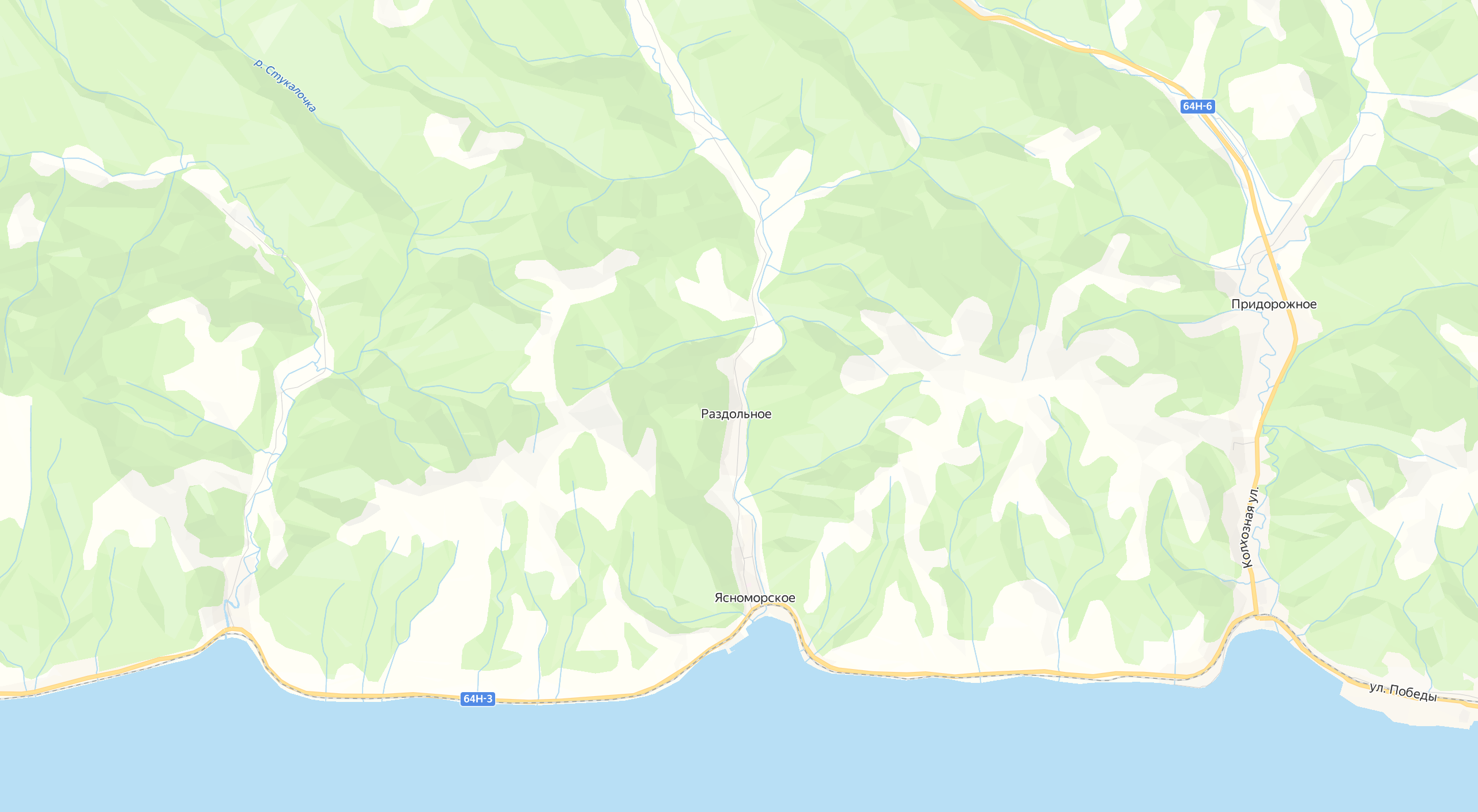 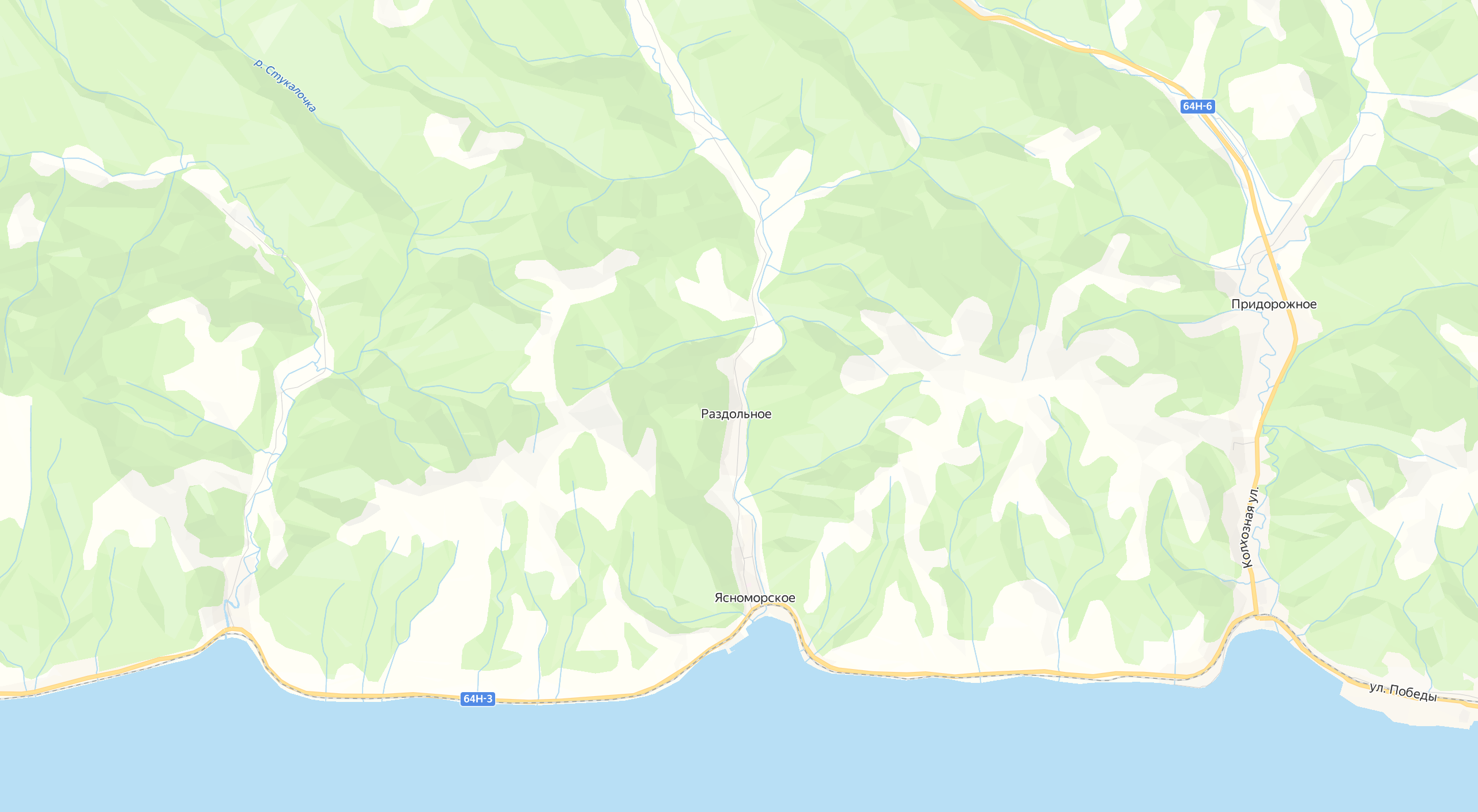 Одномандатный избирательный округ № 1(лист 2 всего 2)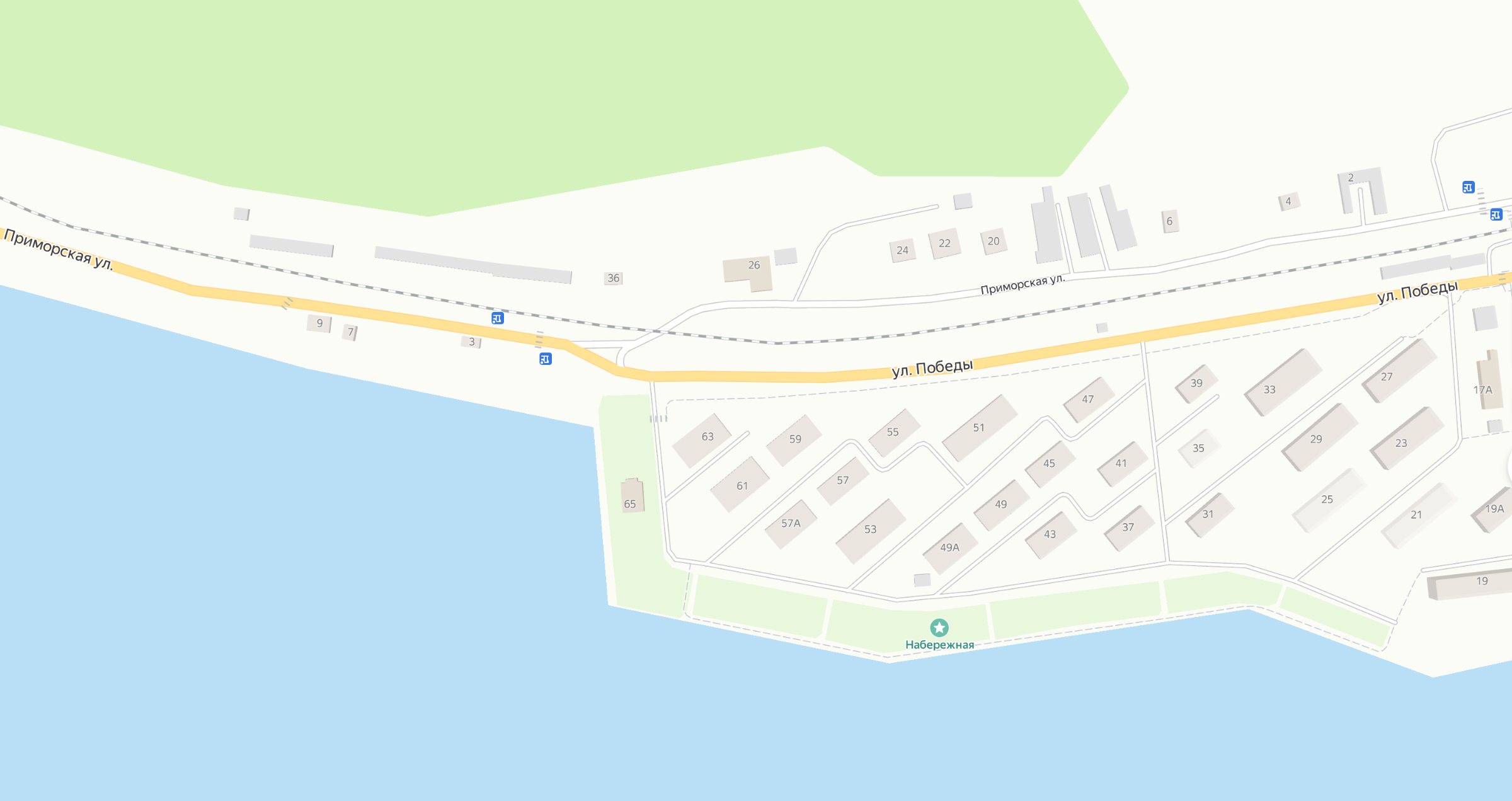 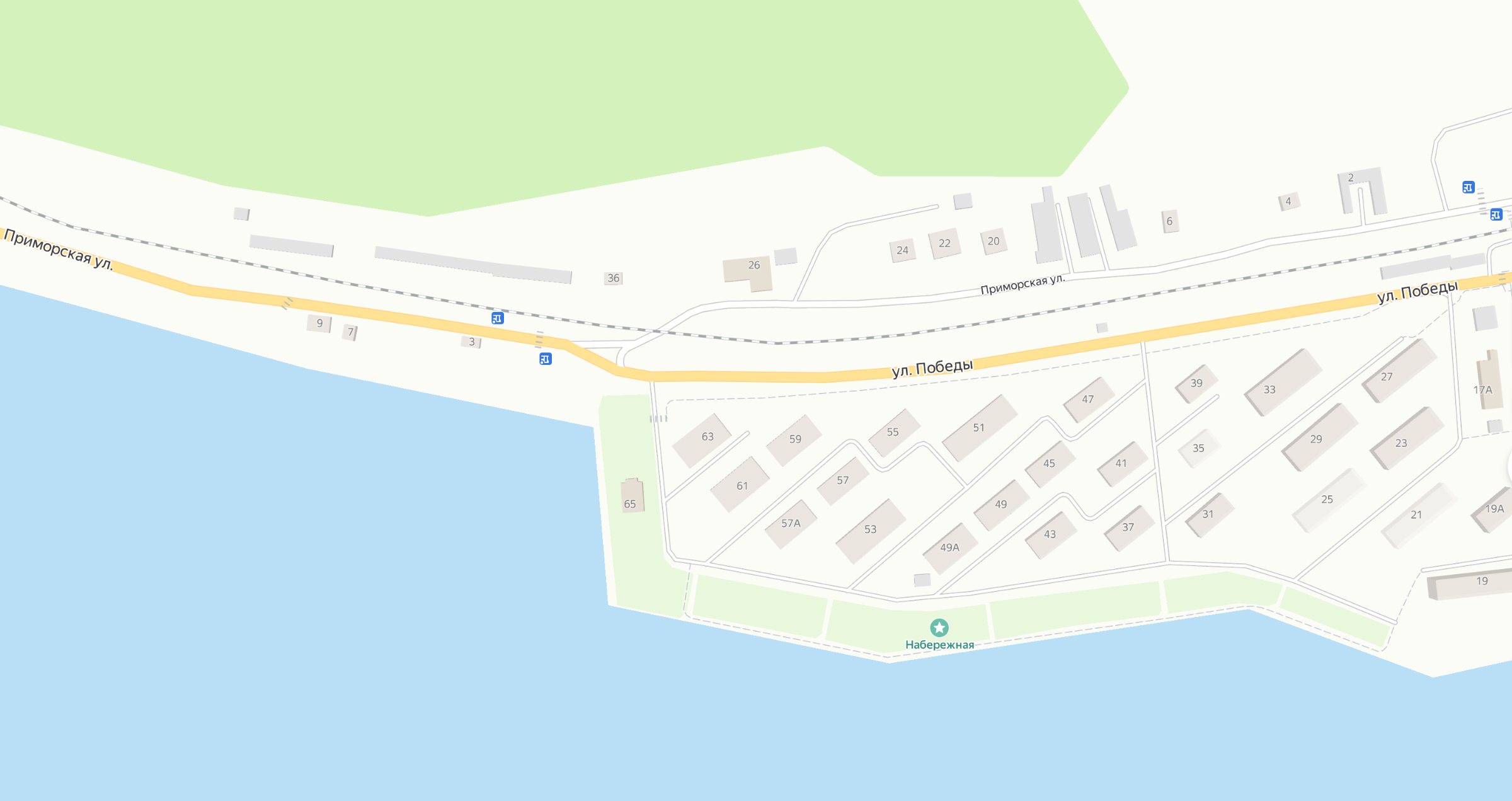 Одномандатный избирательный округ № 2(лист 1 всего 1)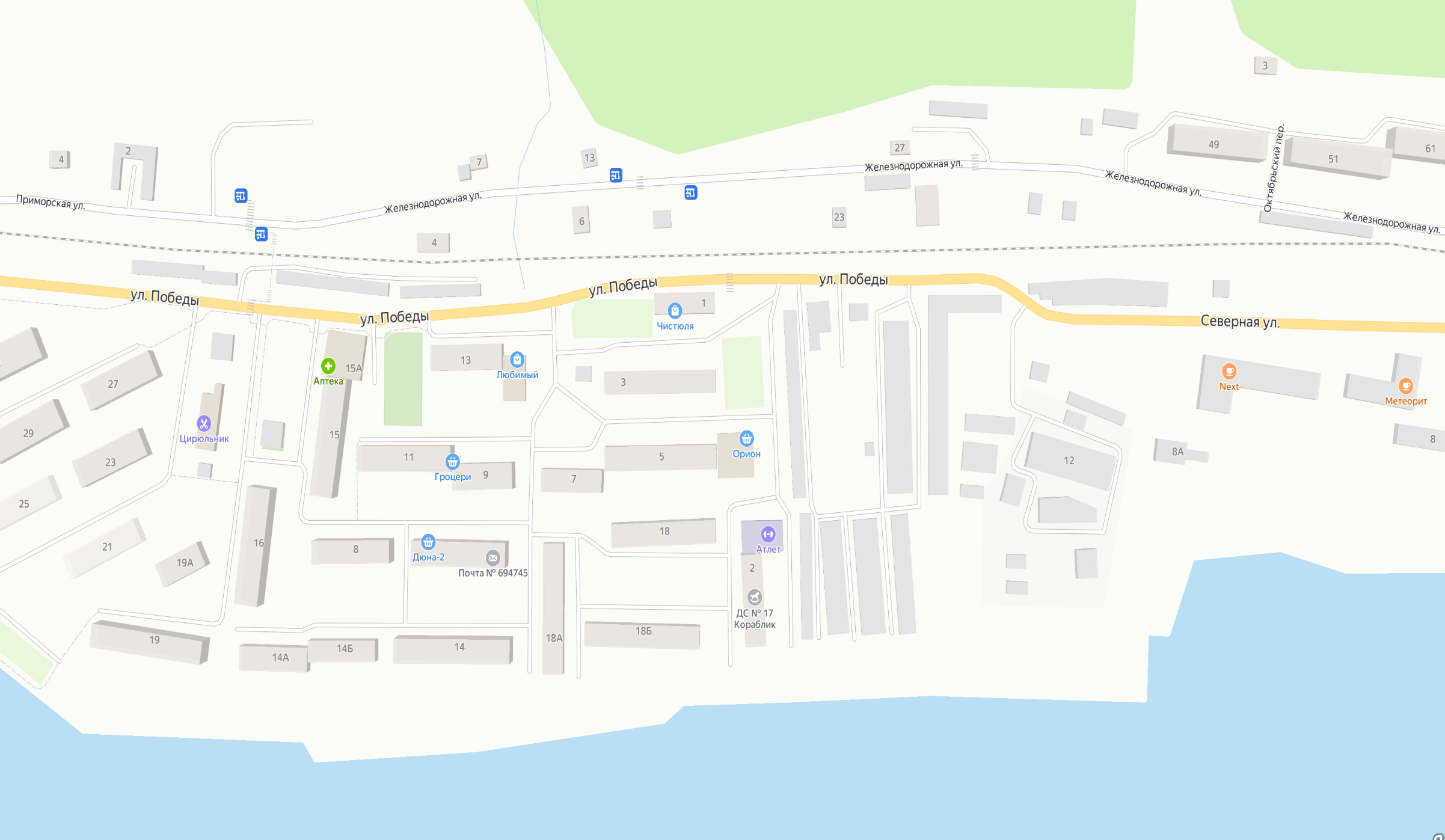 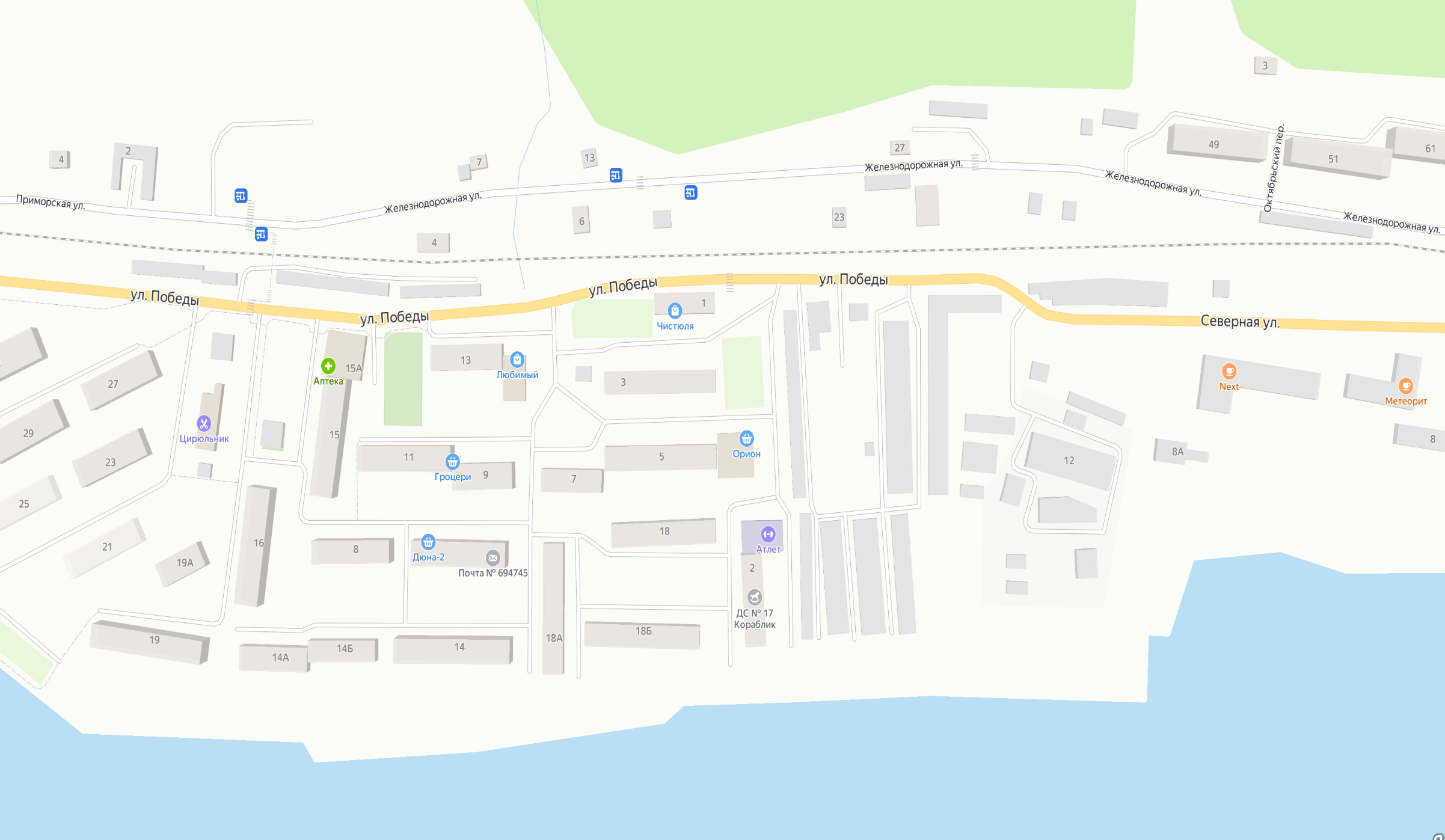 Одномандатный избирательный округ № 3(лист 1 всего 1)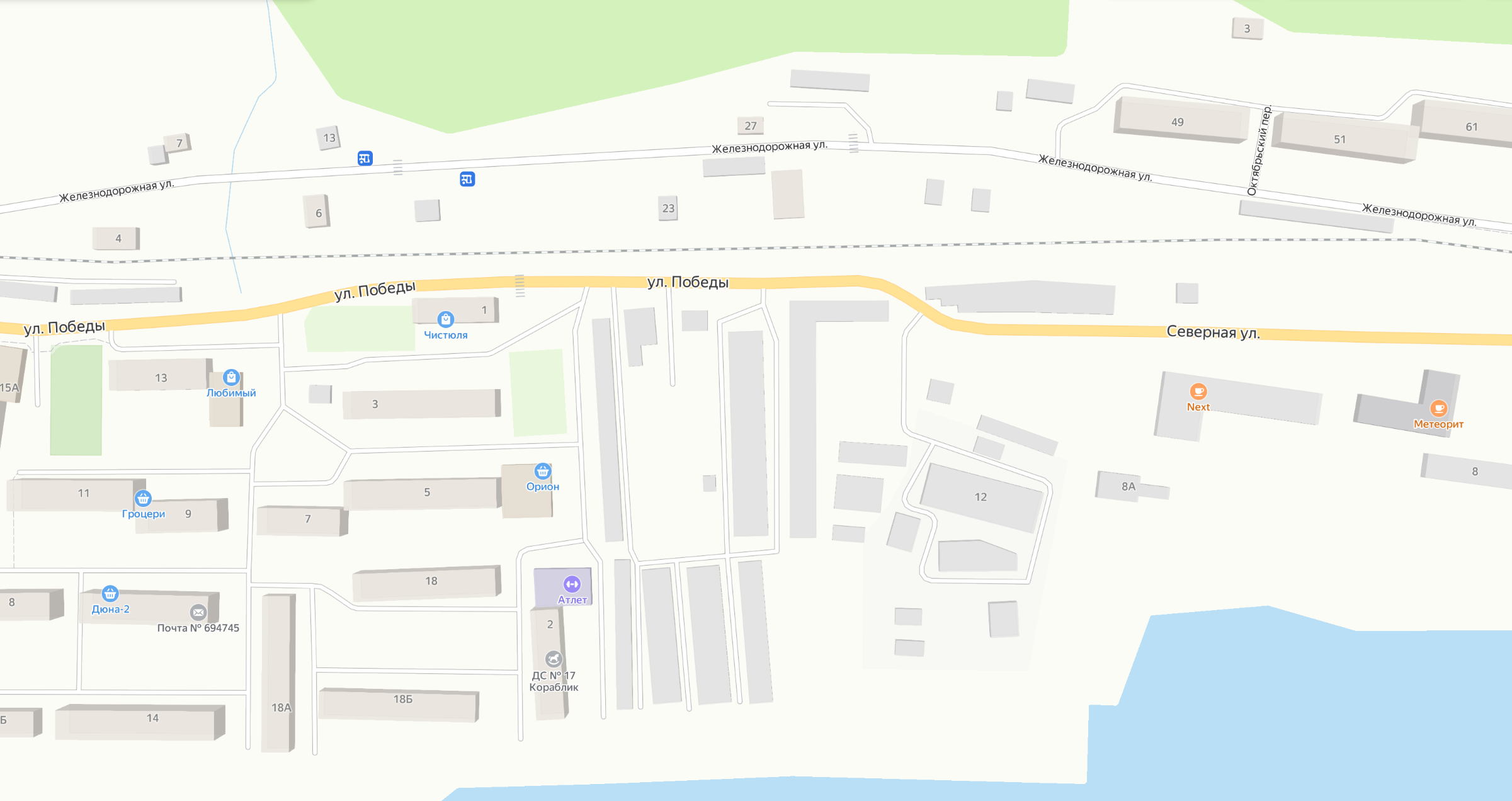 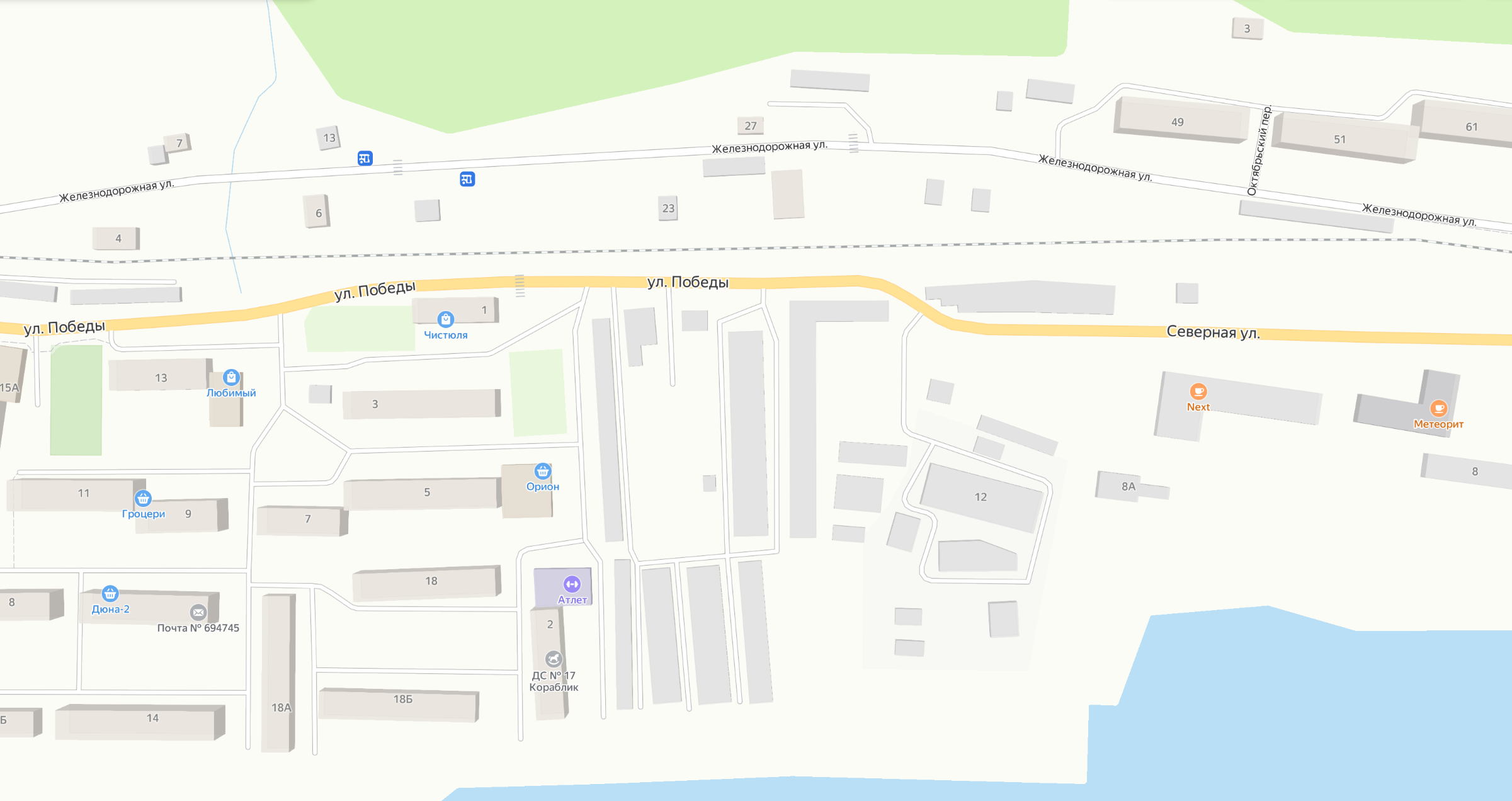 Одномандатный избирательный округ № 4(лист 1 всего 1)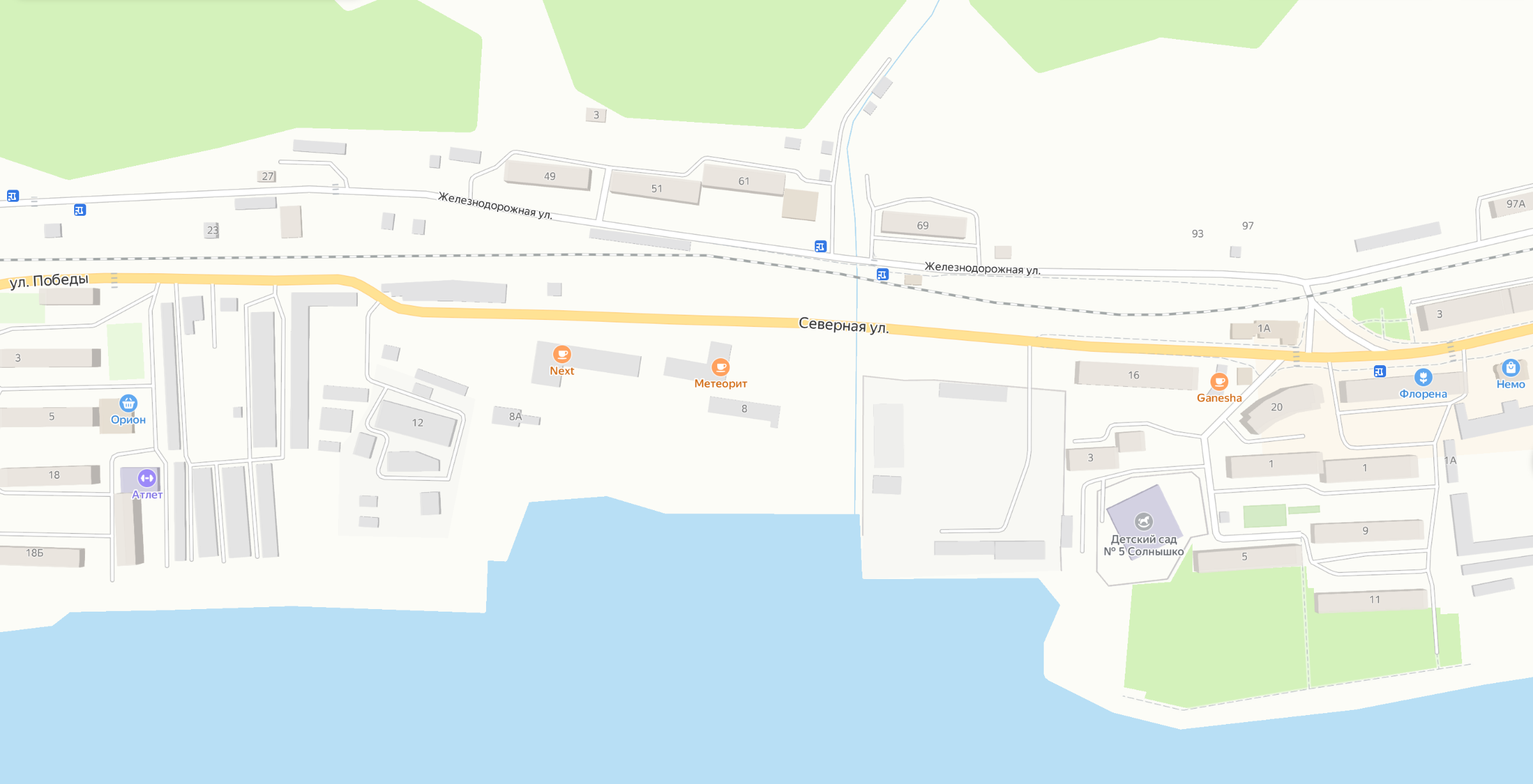 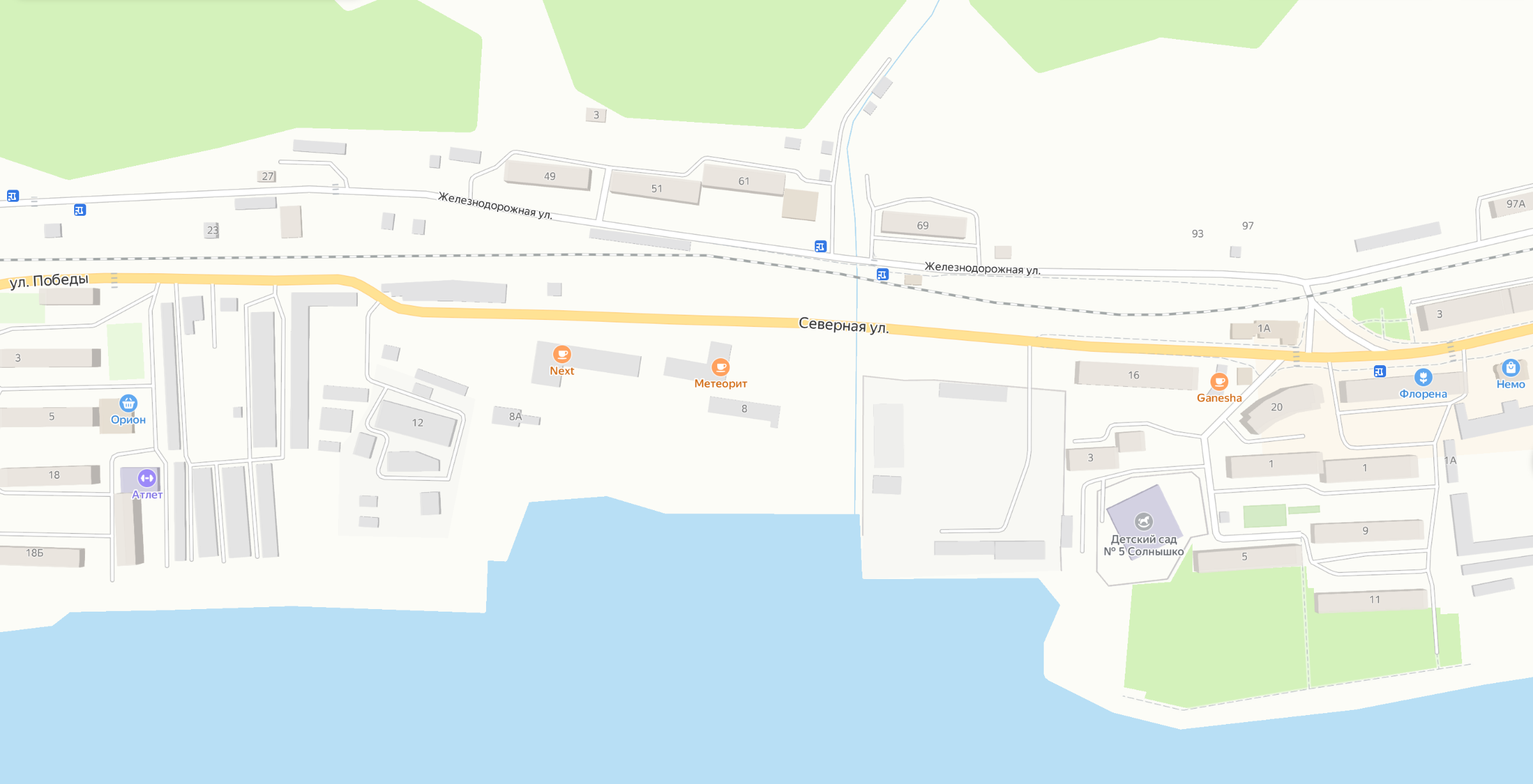 Одномандатный избирательный округ № 5(лист 1 всего 1)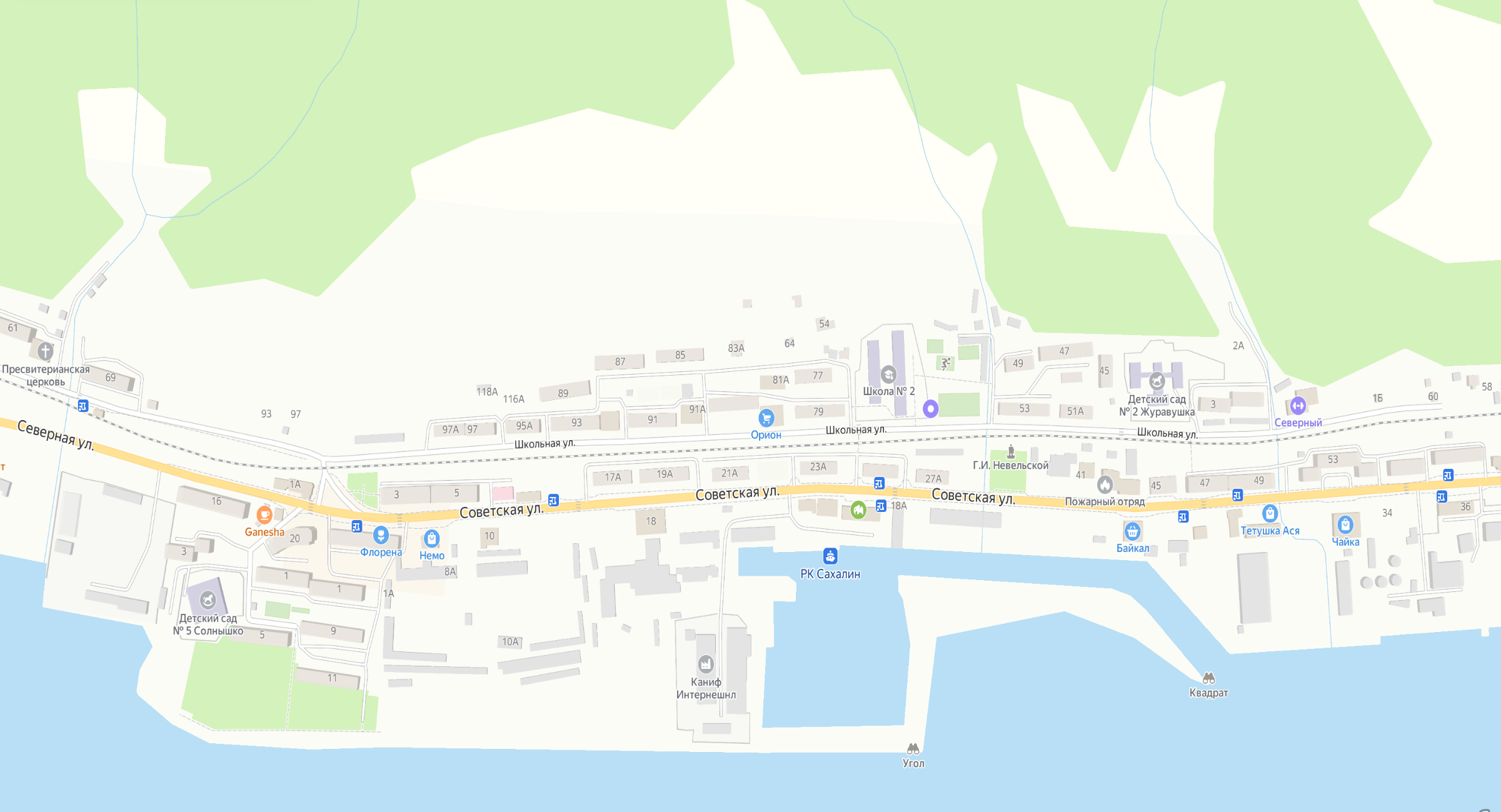 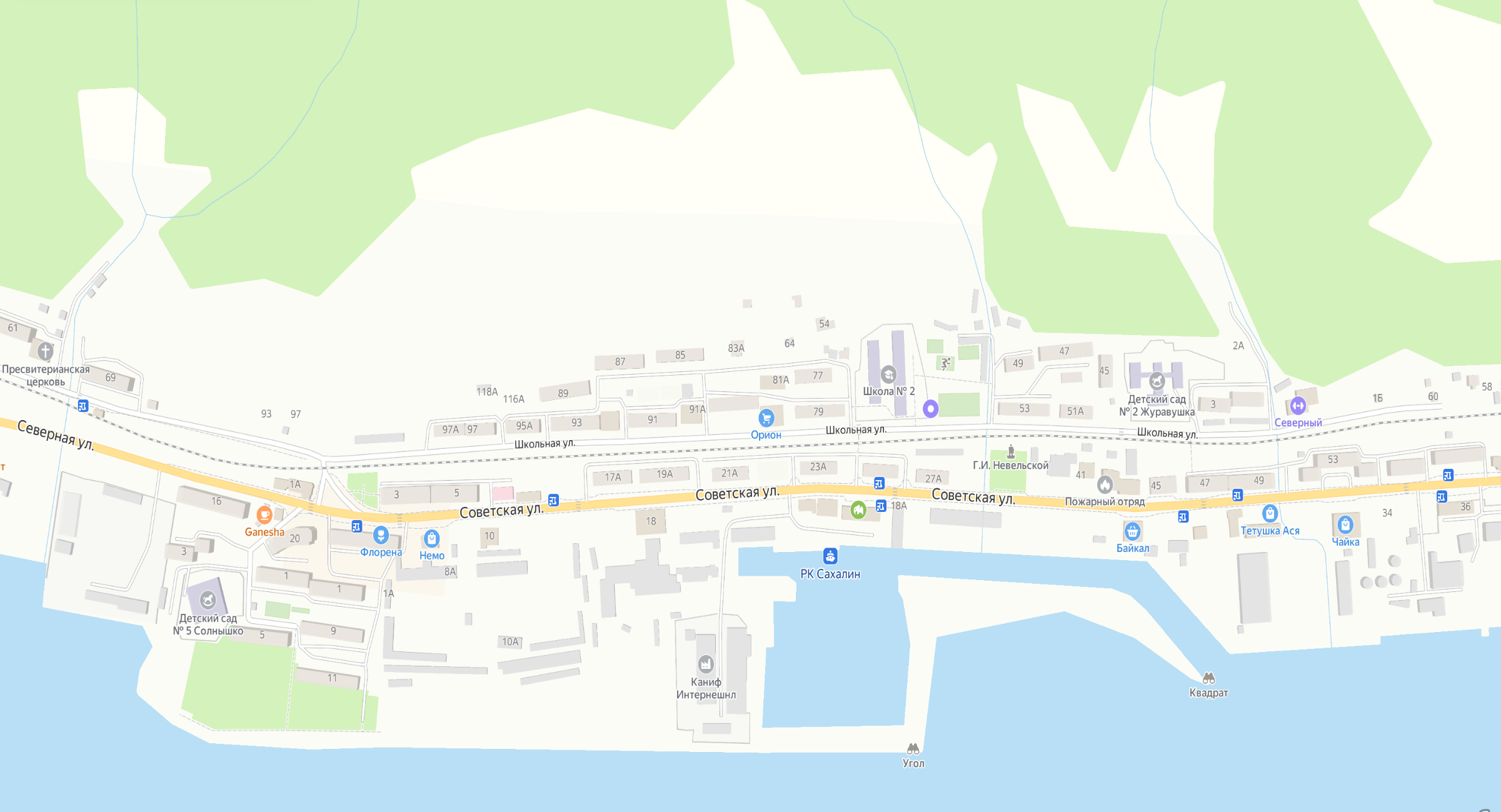 Одномандатный избирательный округ № 6(лист 1 всего 1)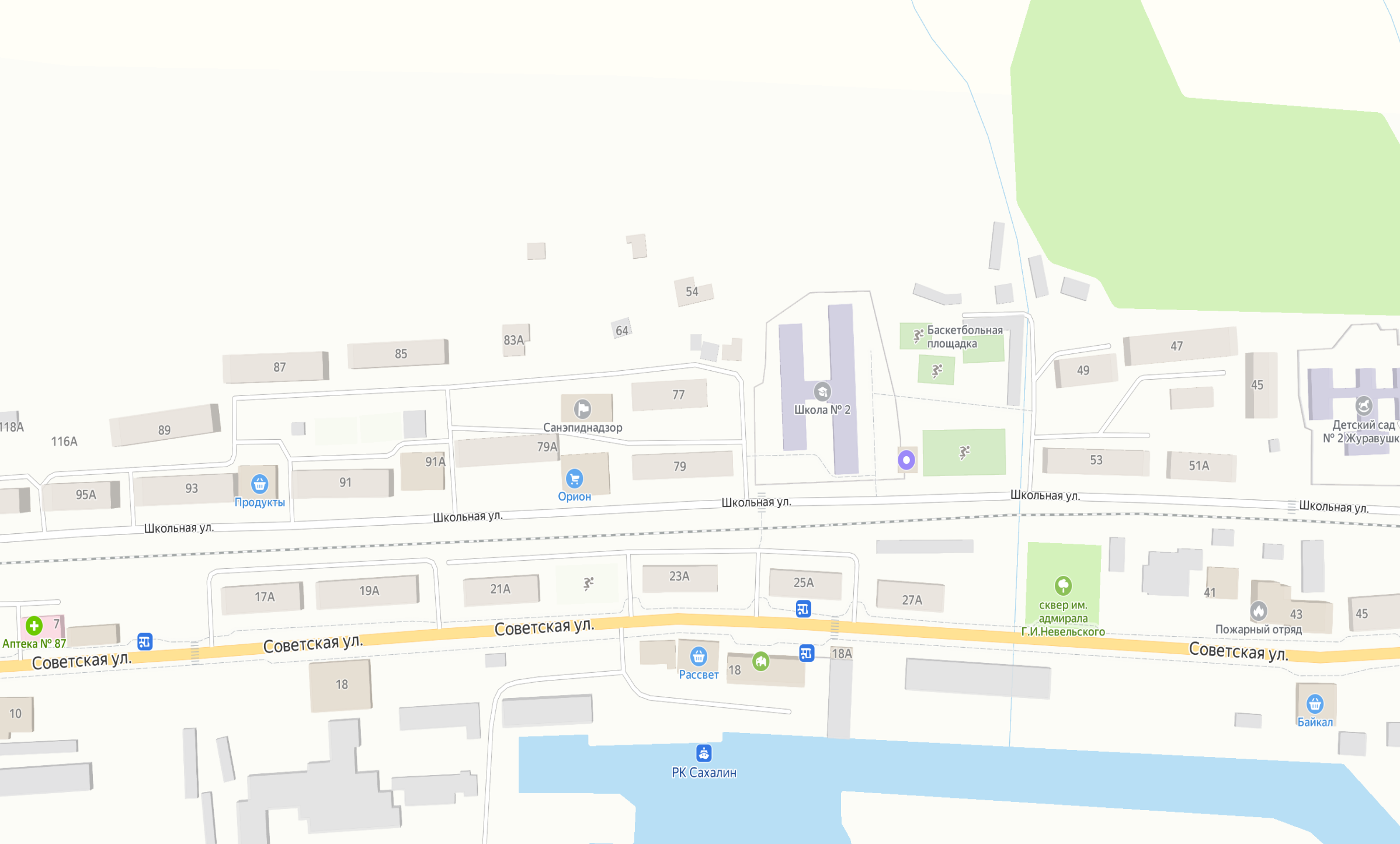 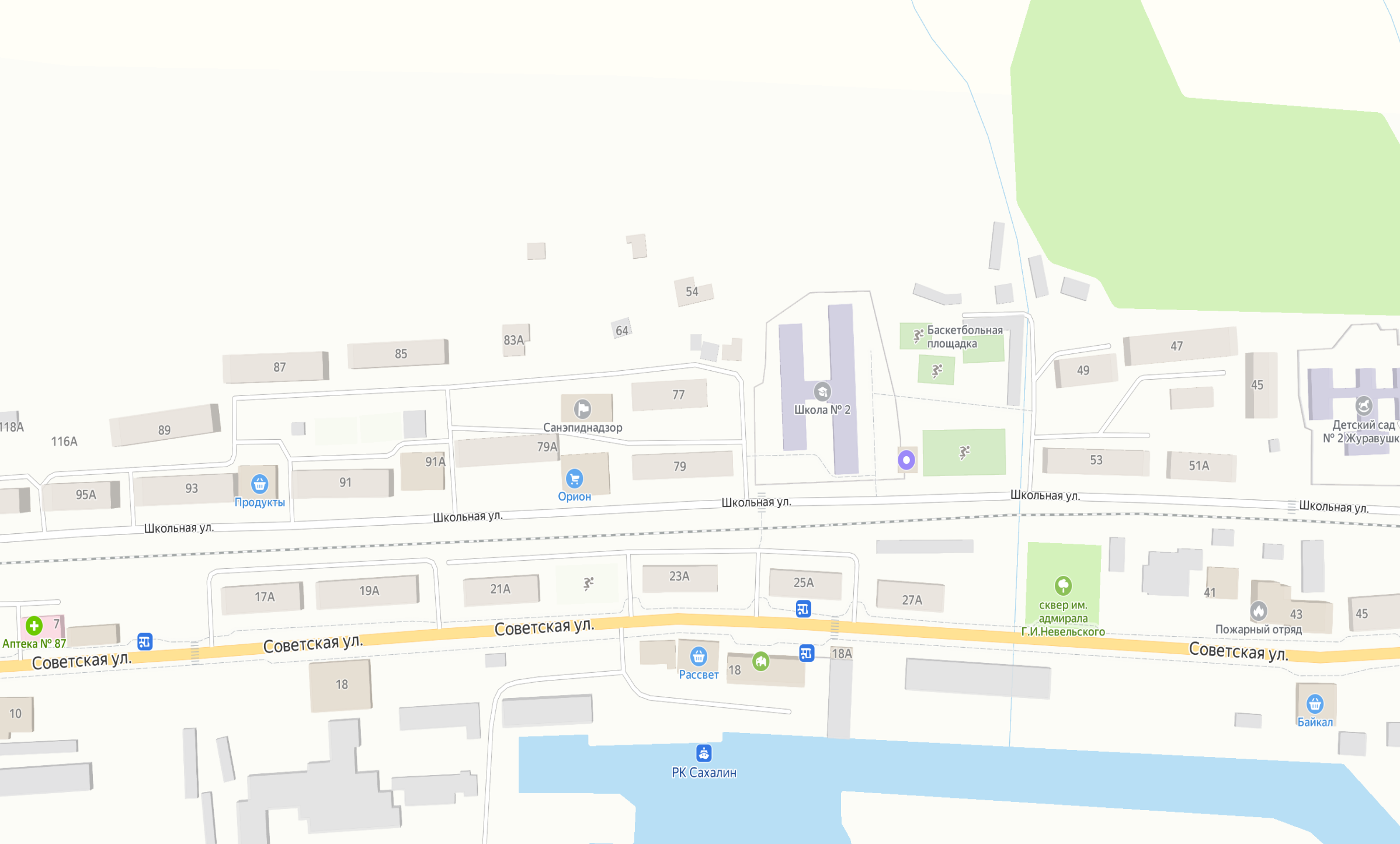 Одномандатный избирательный округ № 7(лист 1 всего 1)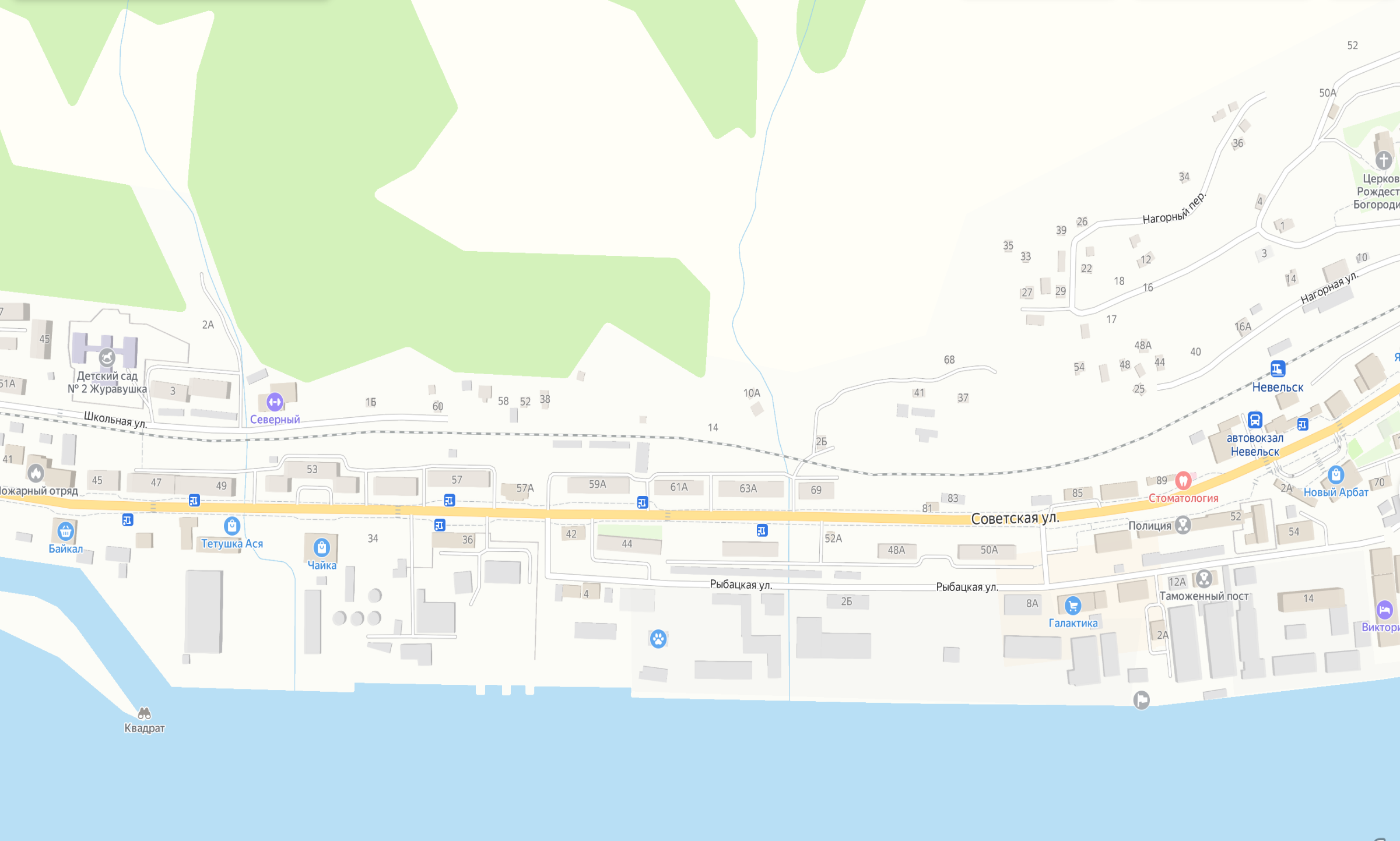 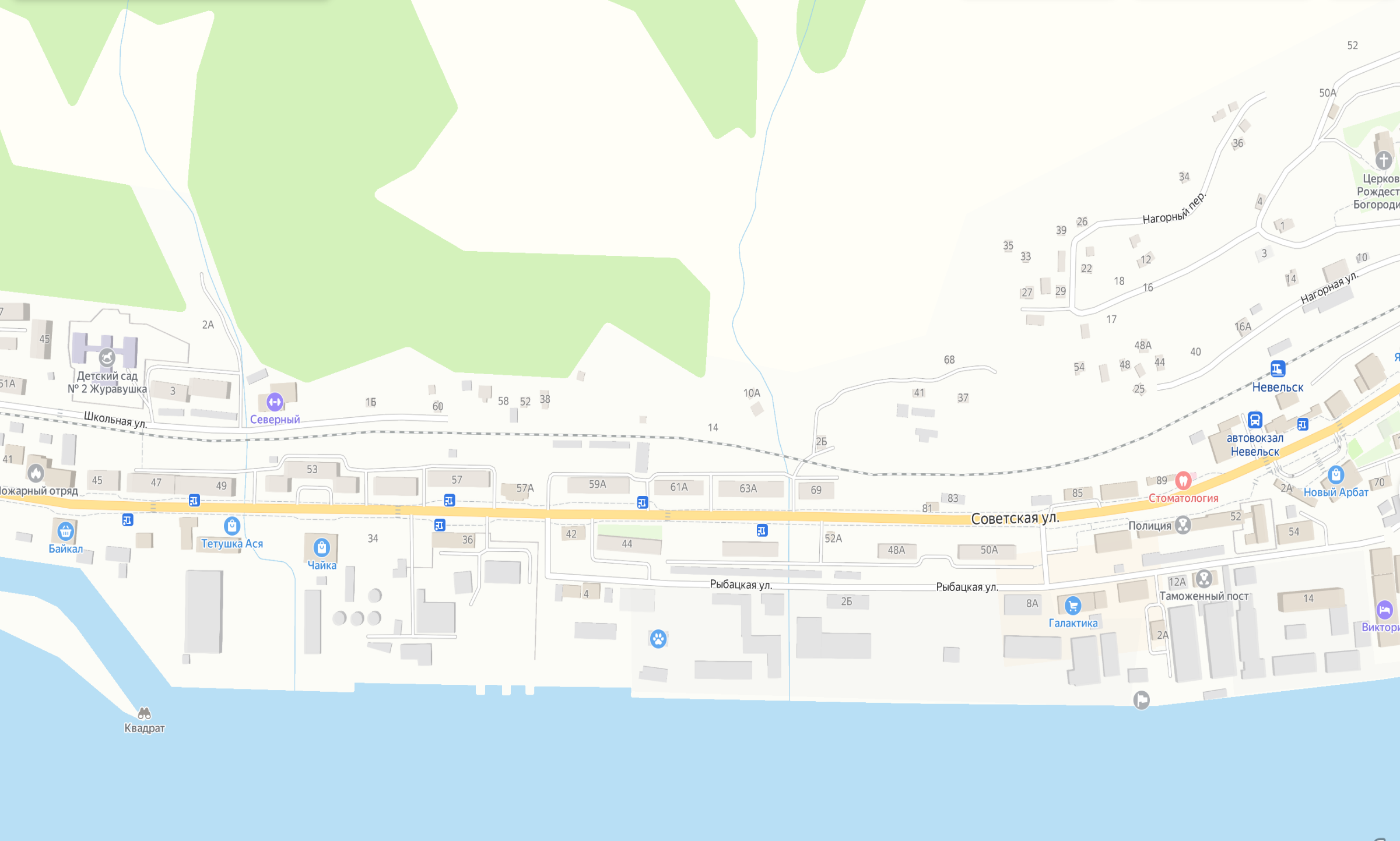 Одномандатный избирательный округ № 8(лист 1 всего 2)Одномандатный избирательный округ № 8(лист 2 всего 2)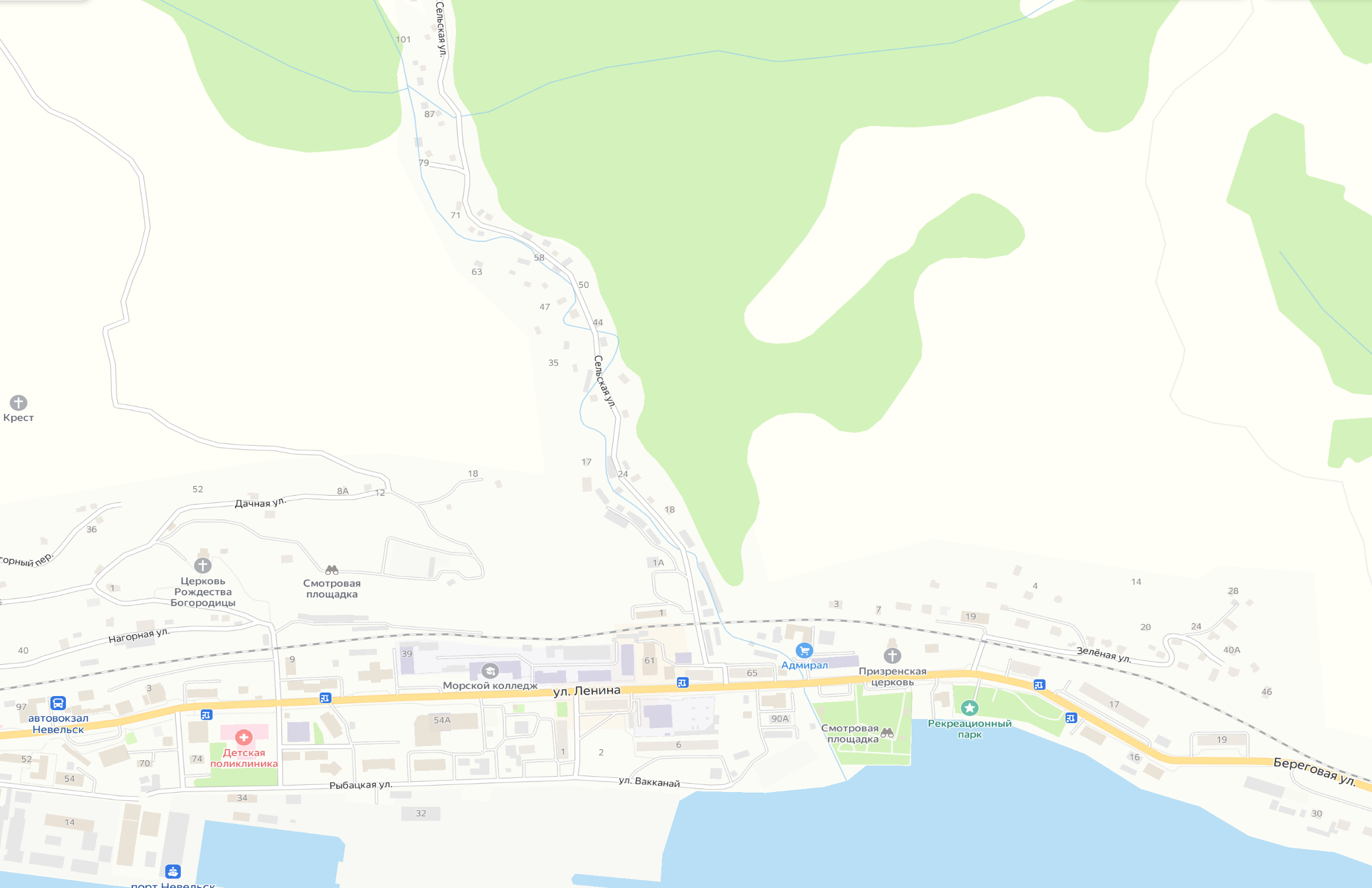 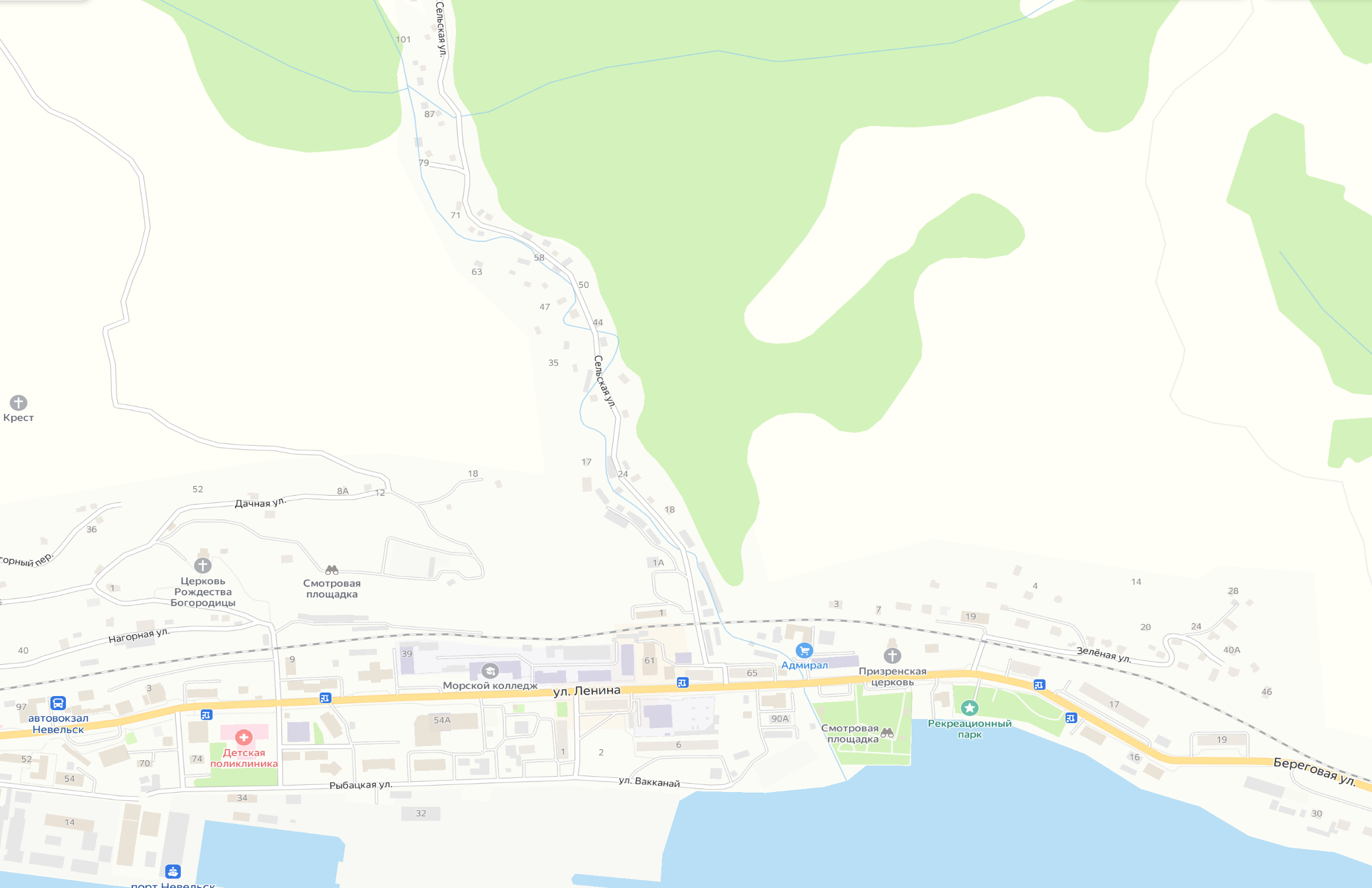 Одномандатный избирательный округ № 9(лист 1 всего 1)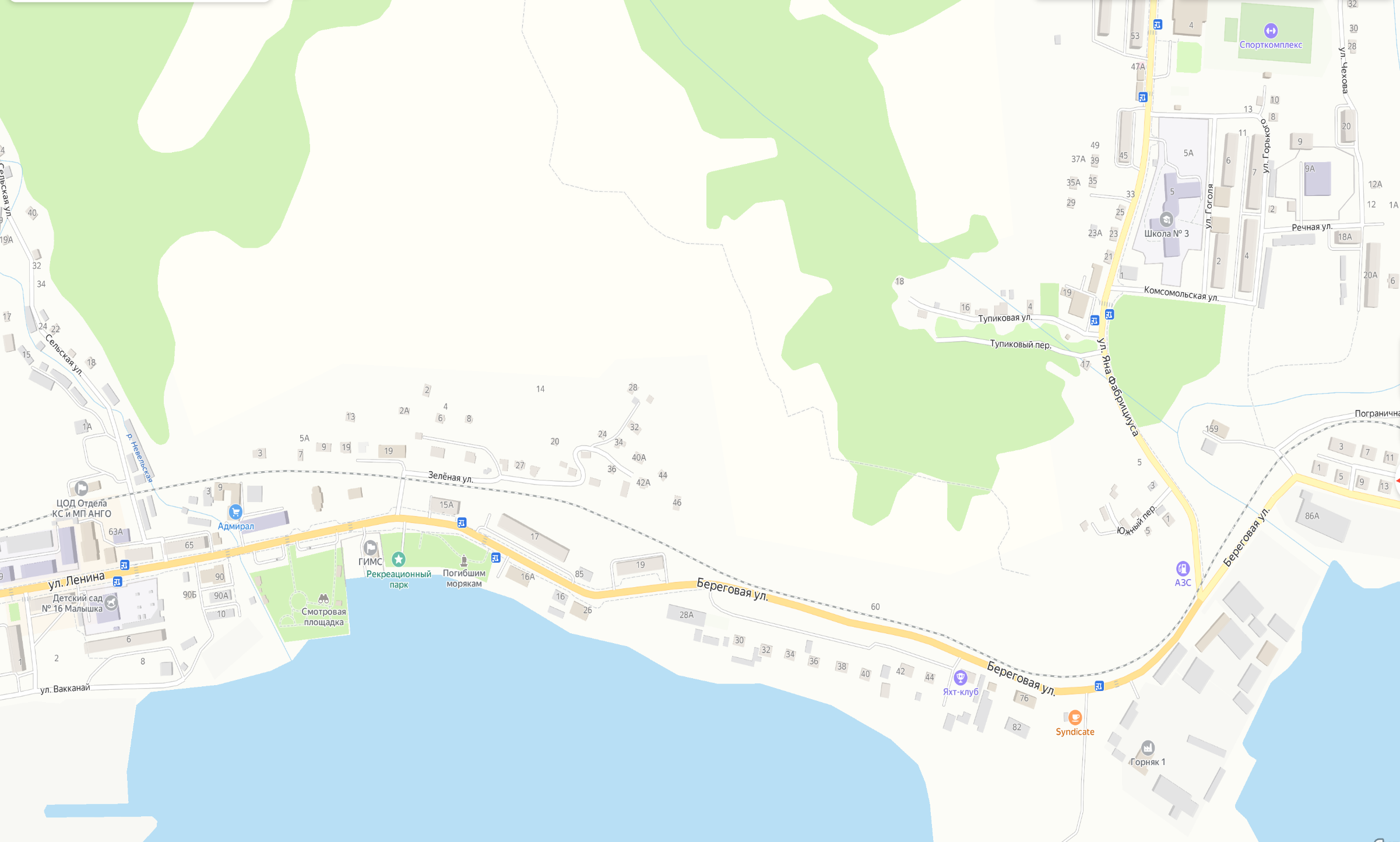 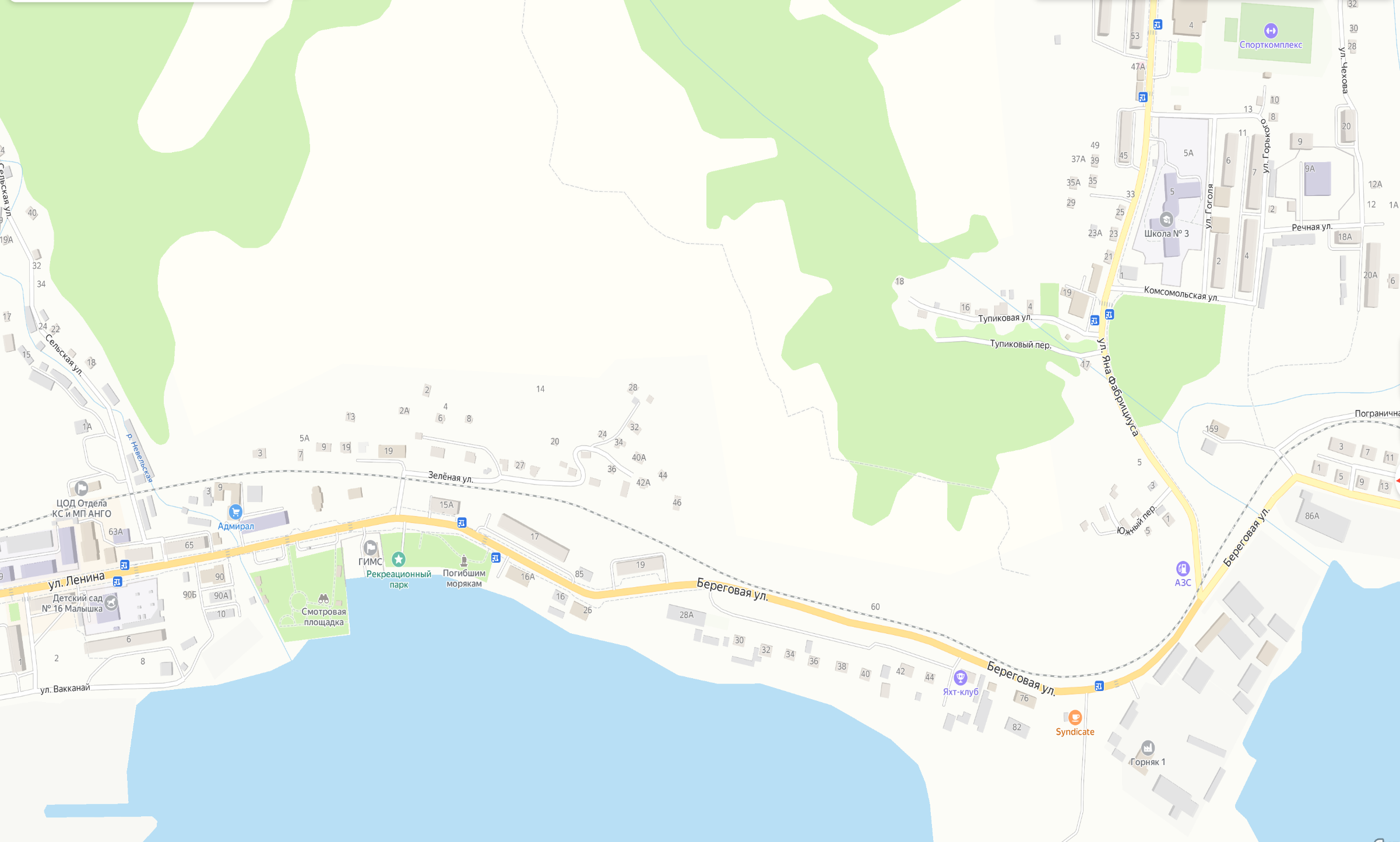 Одномандатный избирательный округ № 10(лист 1 всего 1)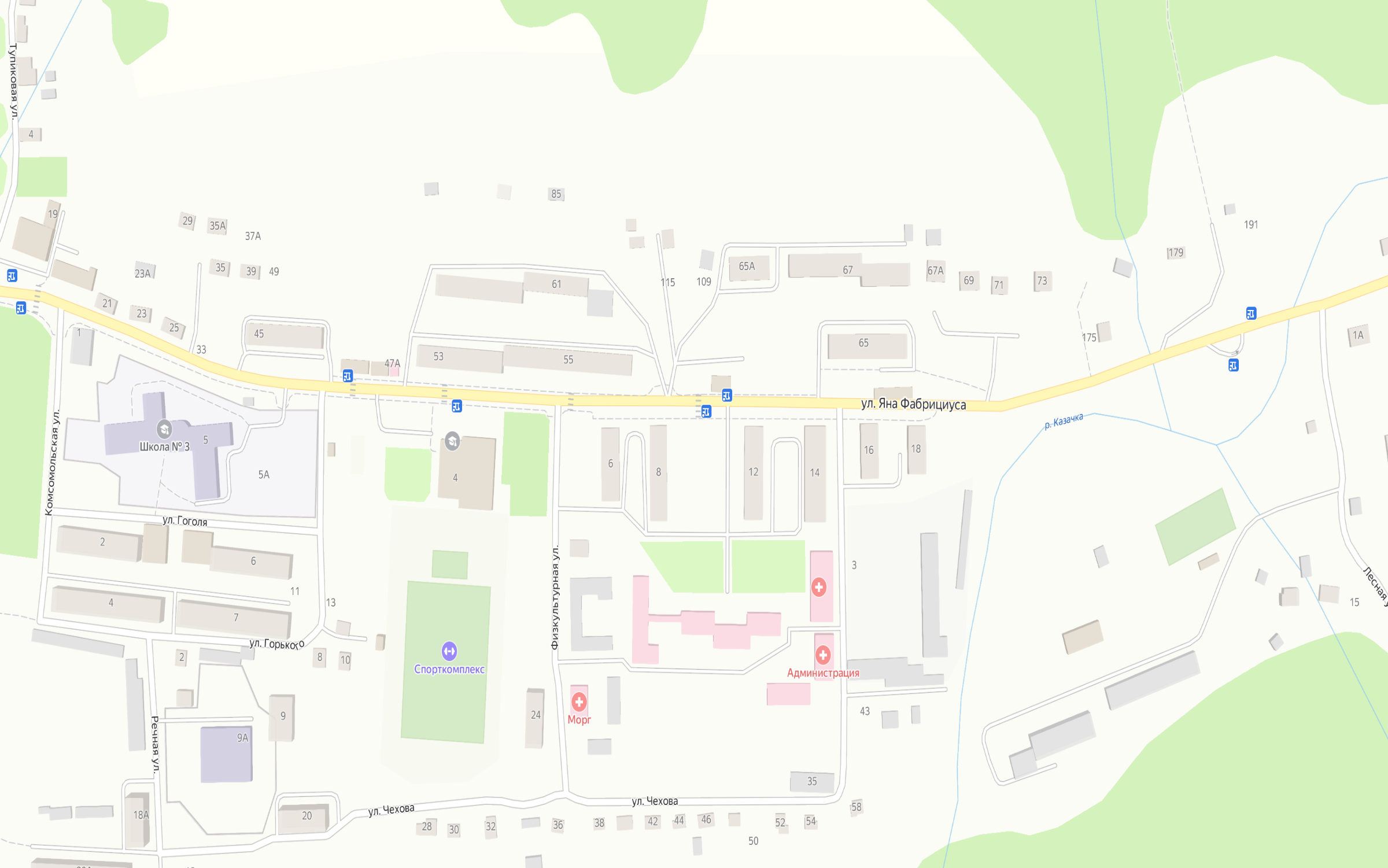 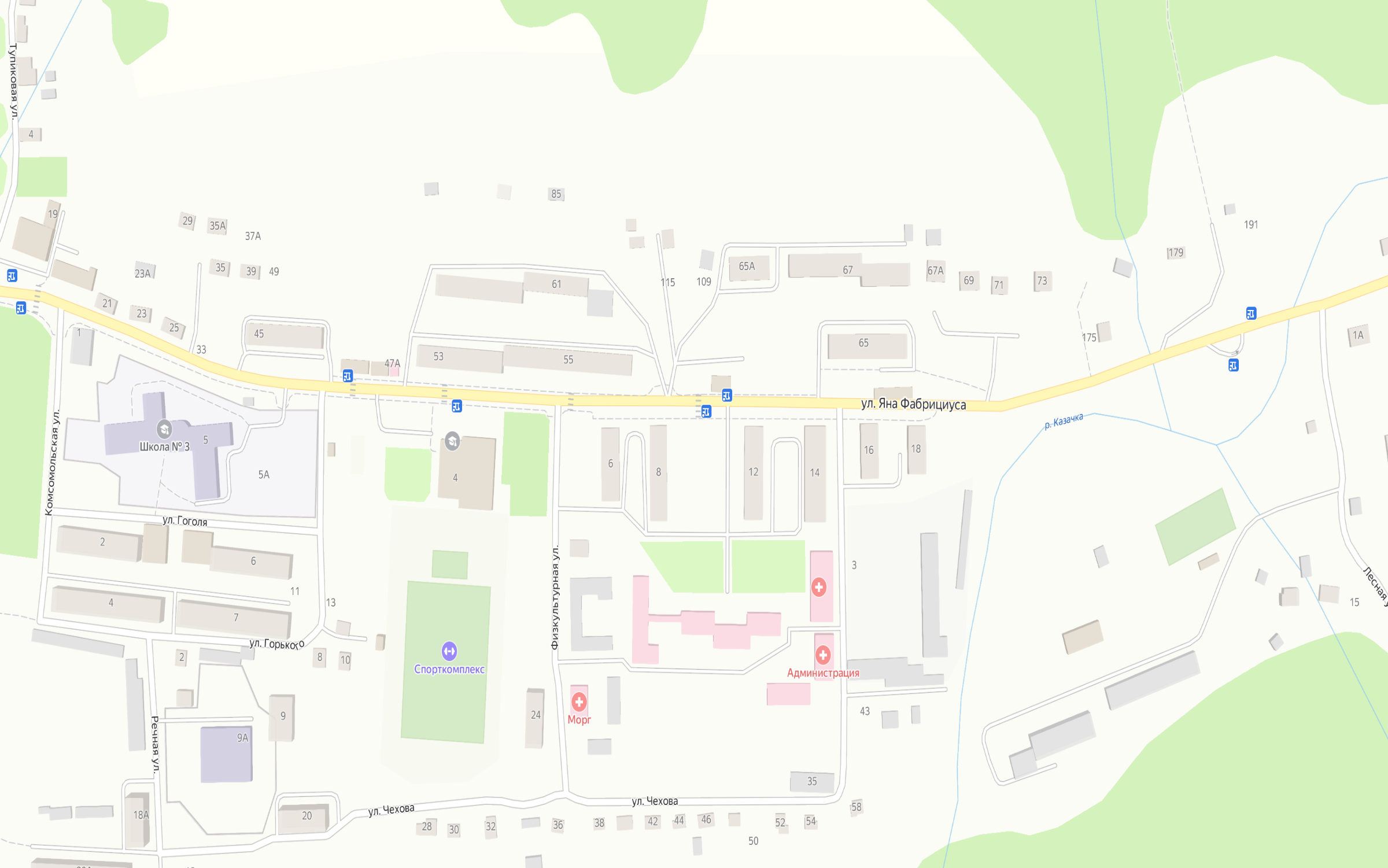 Одномандатный избирательный округ № 11(лист 1 всего 3)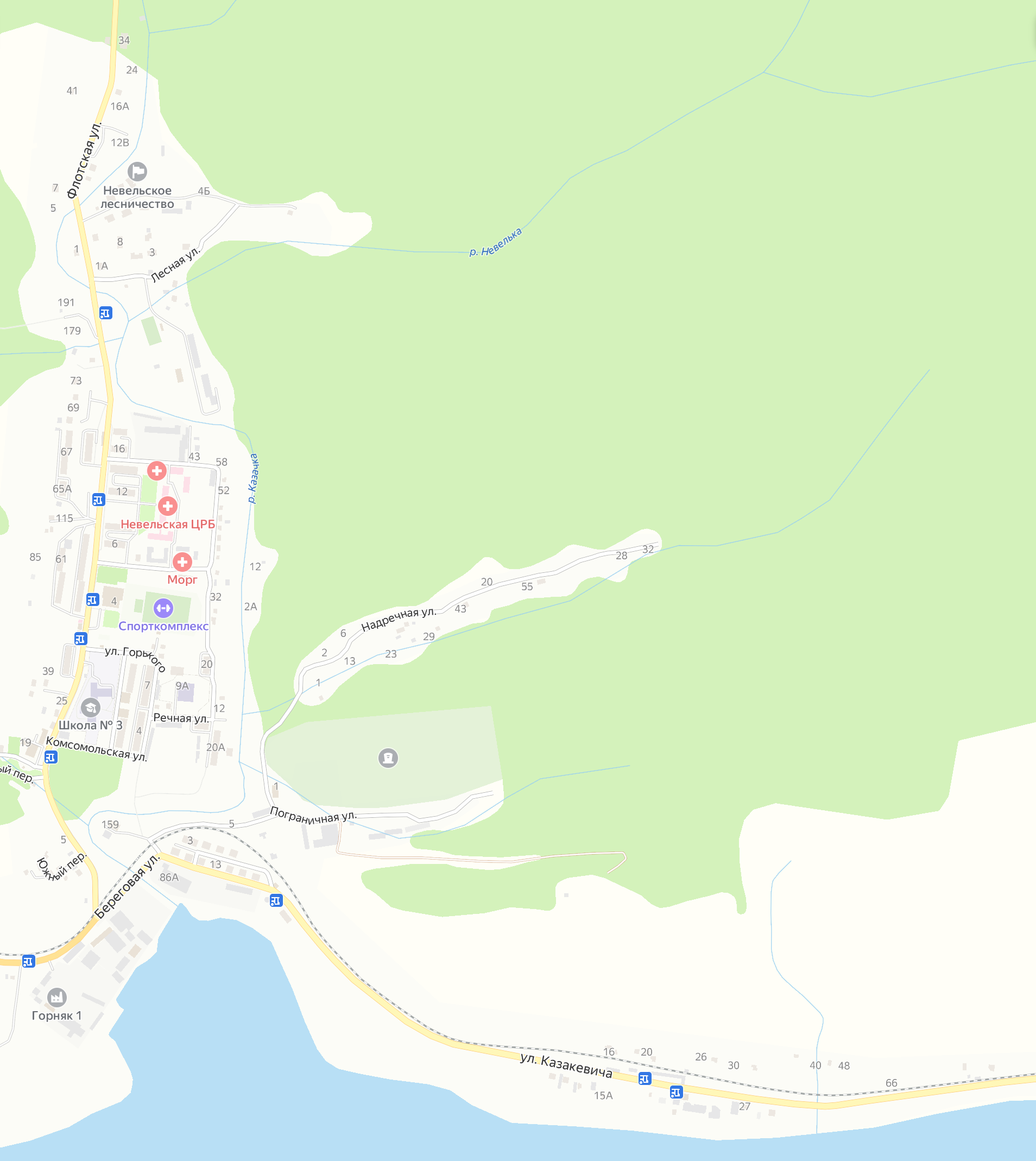 Одномандатный избирательный округ № 11(лист 2 всего 3)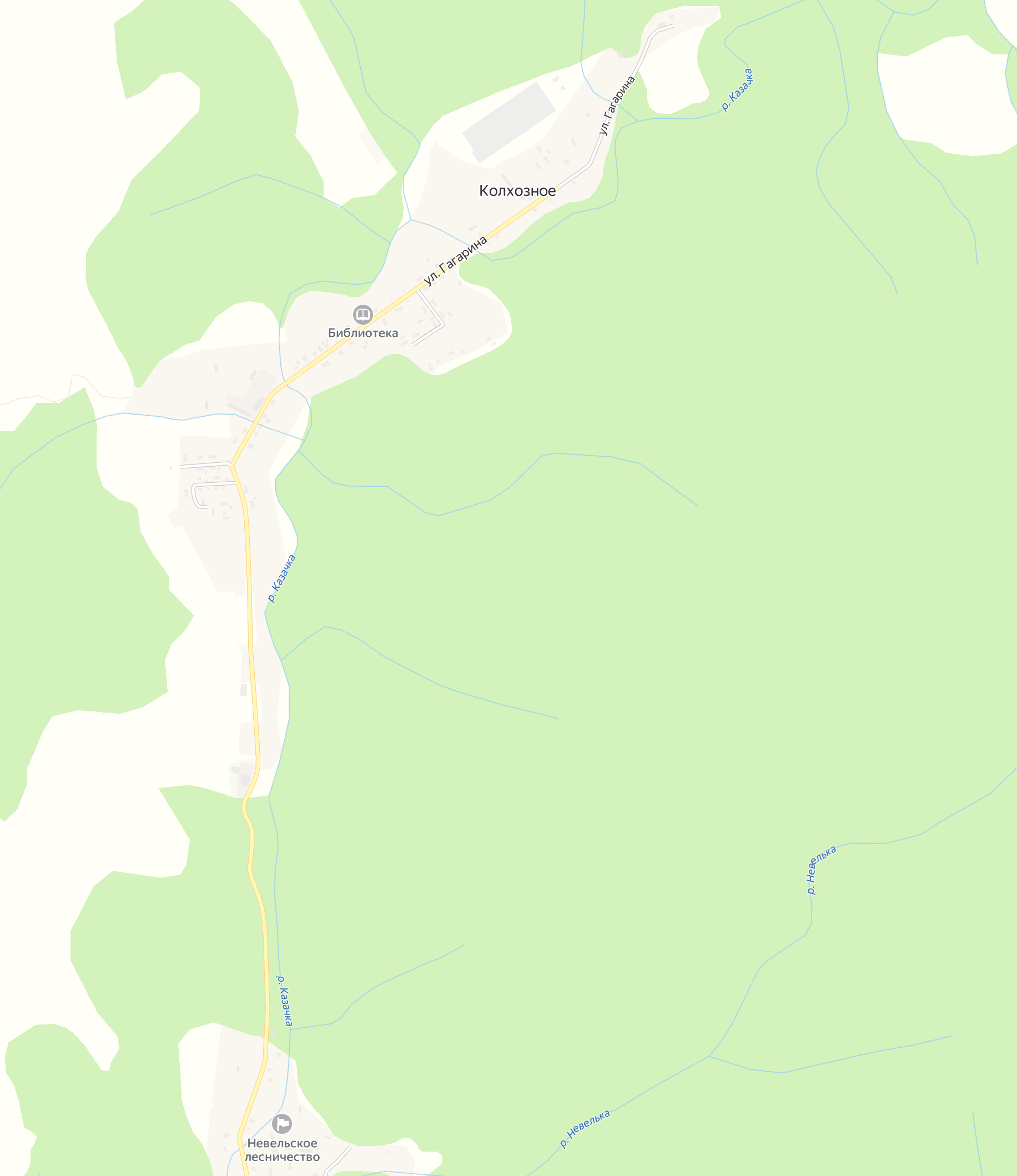 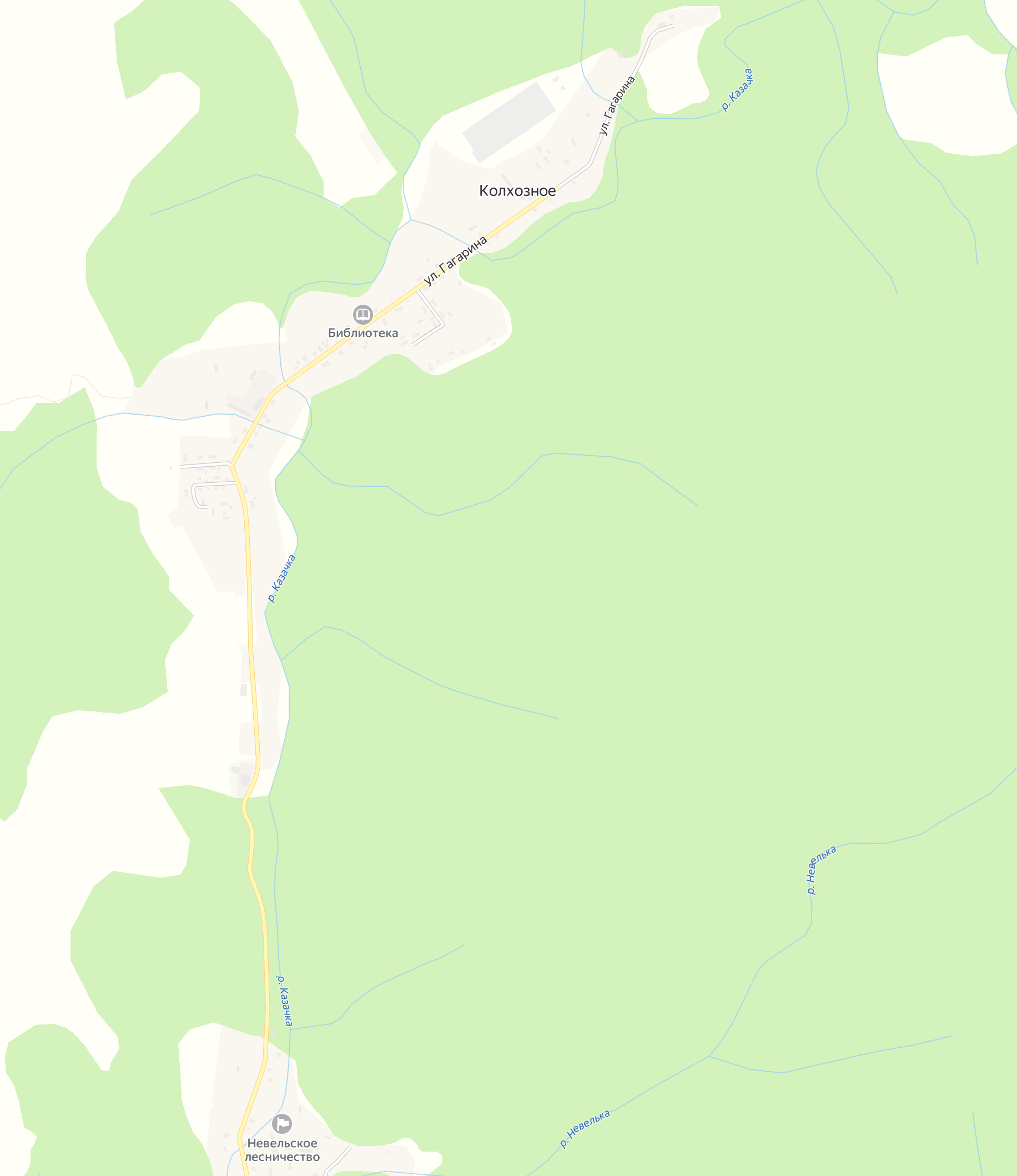 Одномандатный избирательный округ № 11(лист 3 всего 3)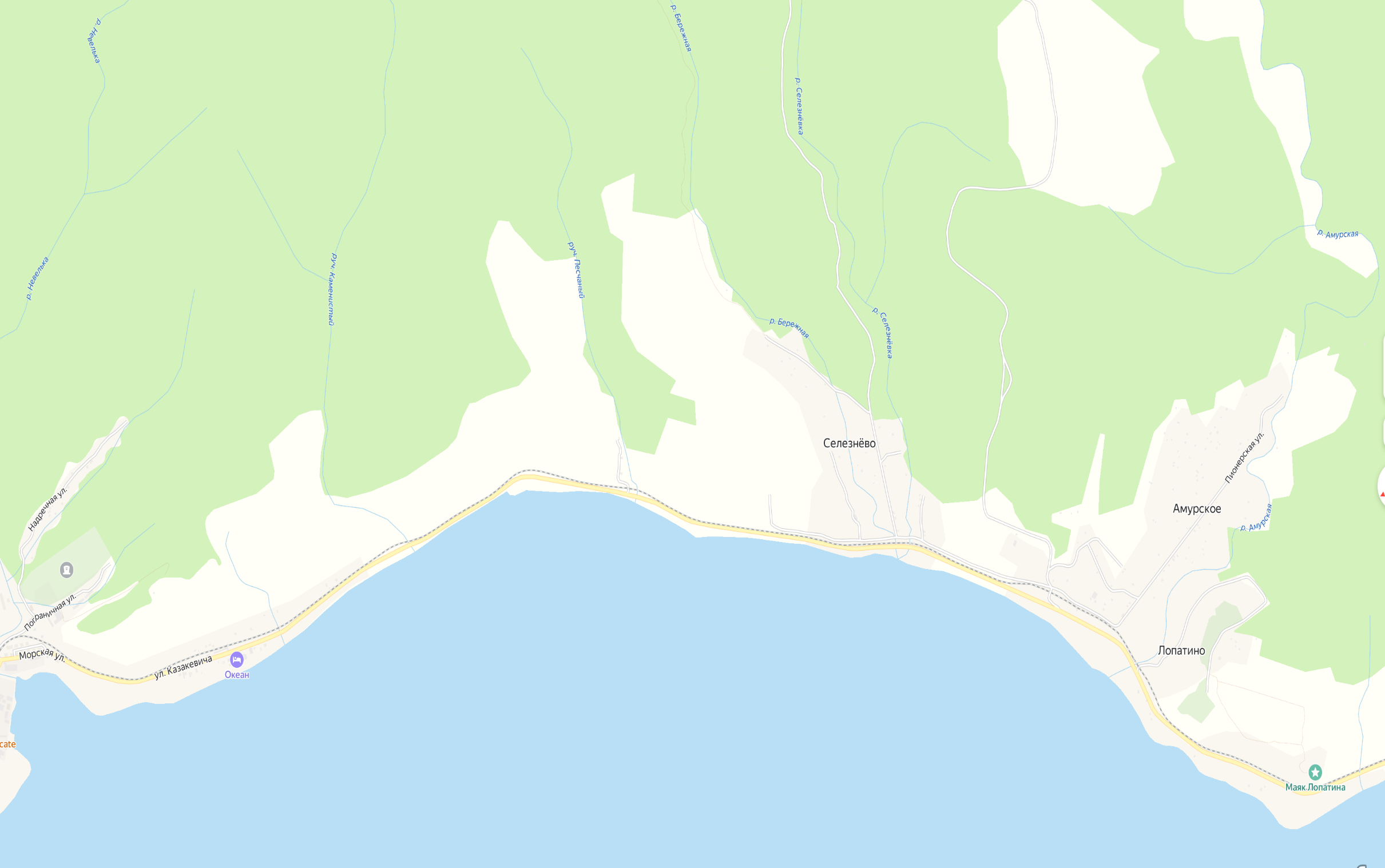 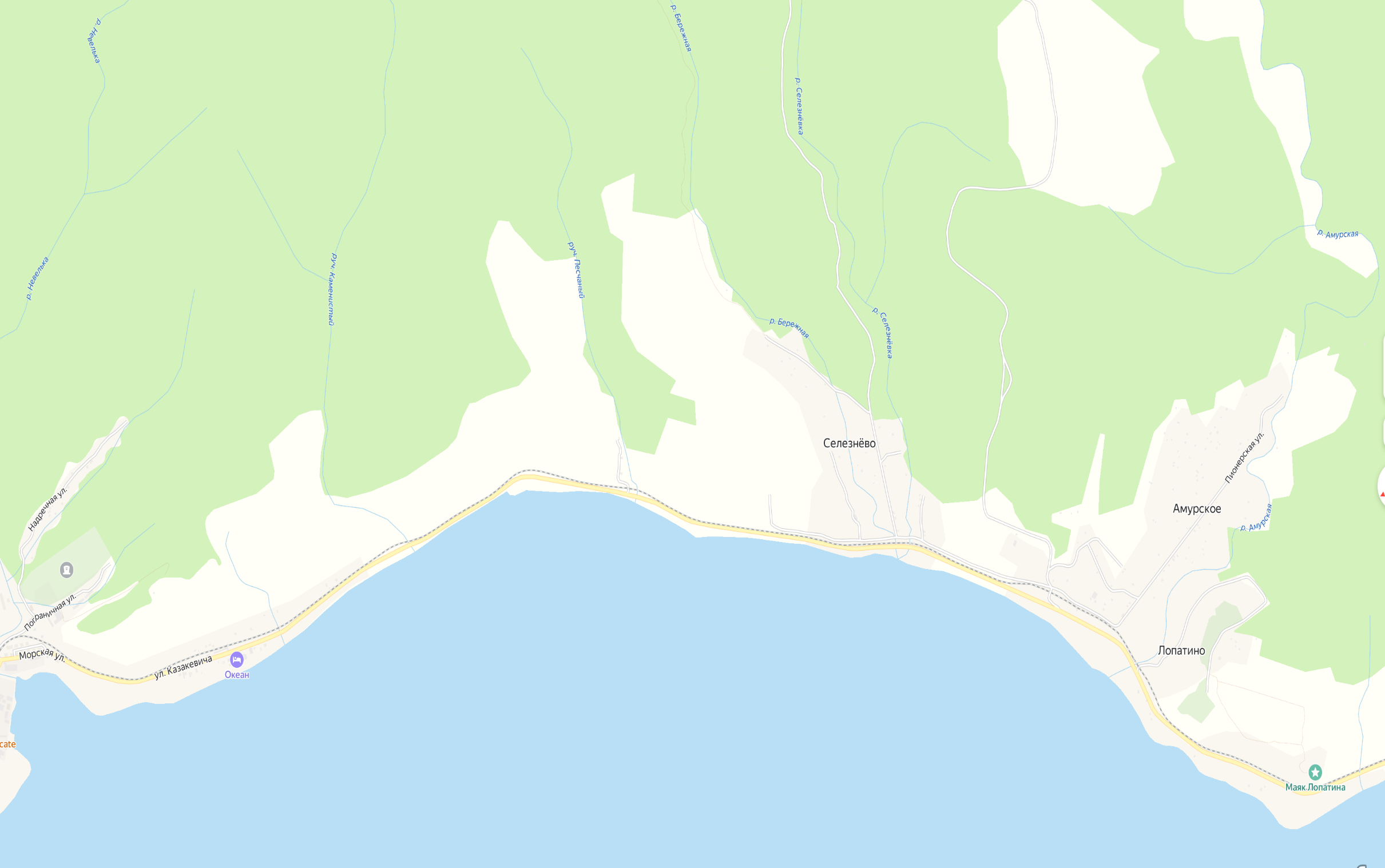 Одномандатный избирательный округ № 12(лист 1 всего 3)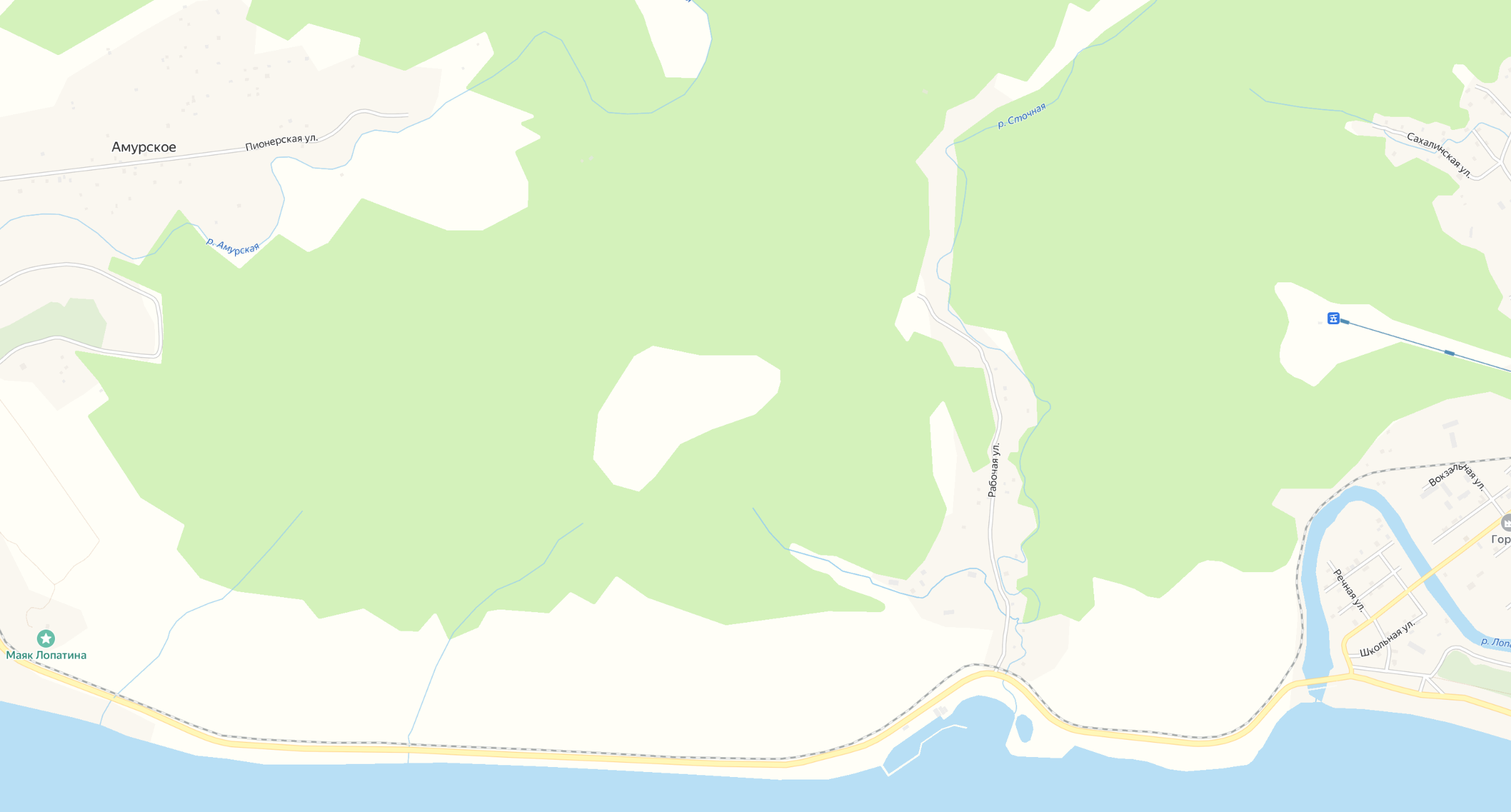 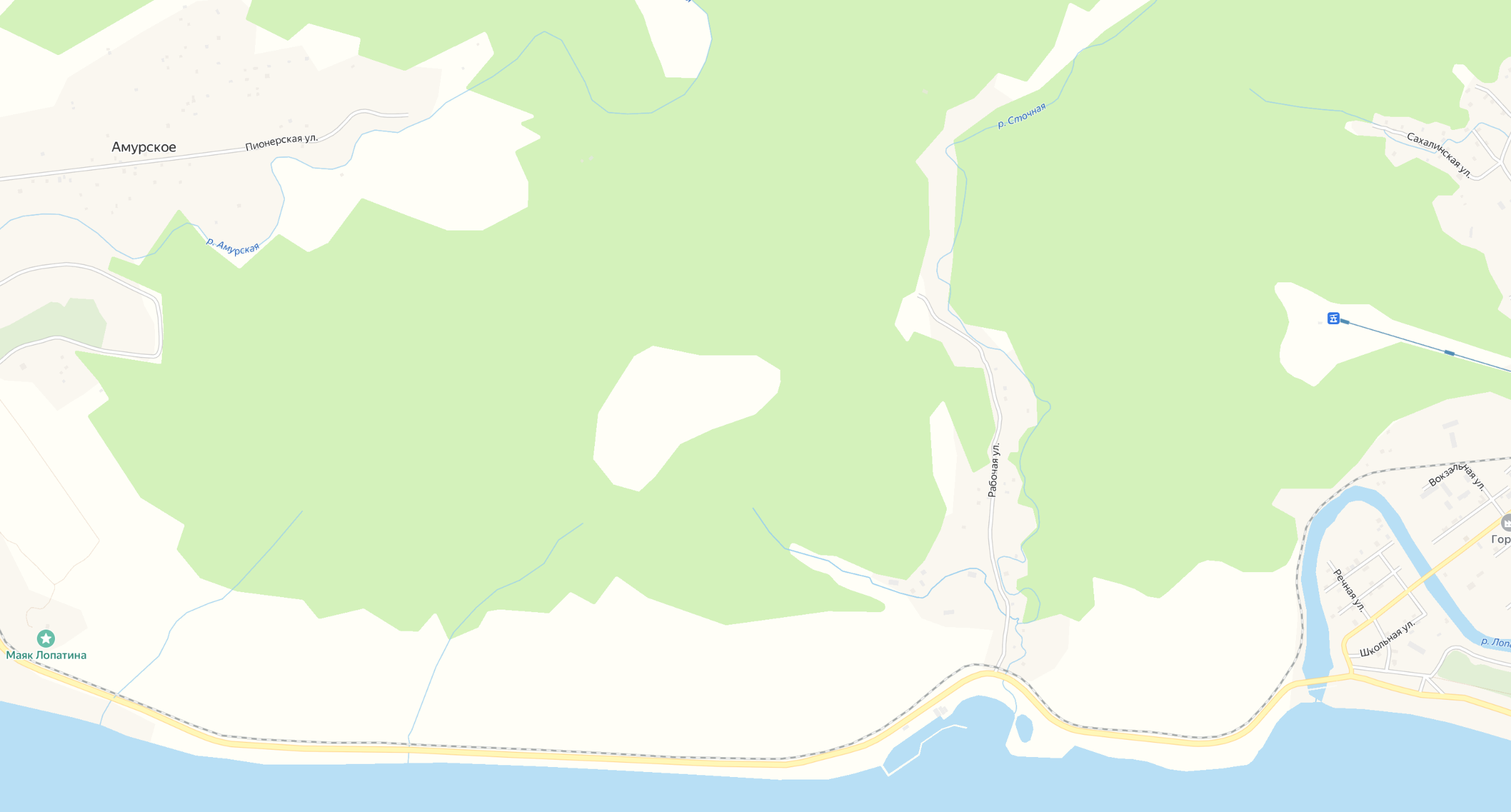 Одномандатный избирательный округ № 12(лист 2 всего 3)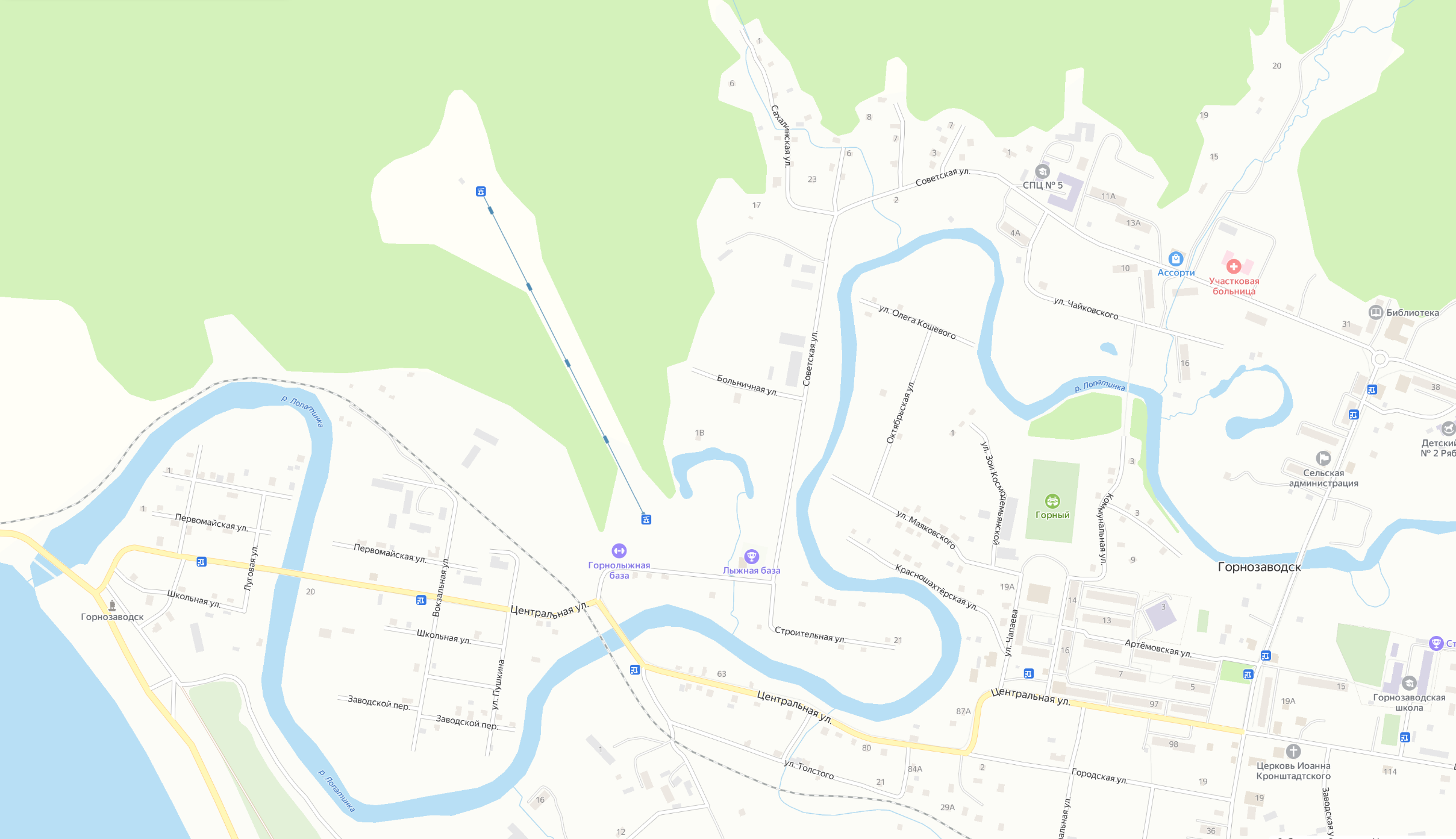 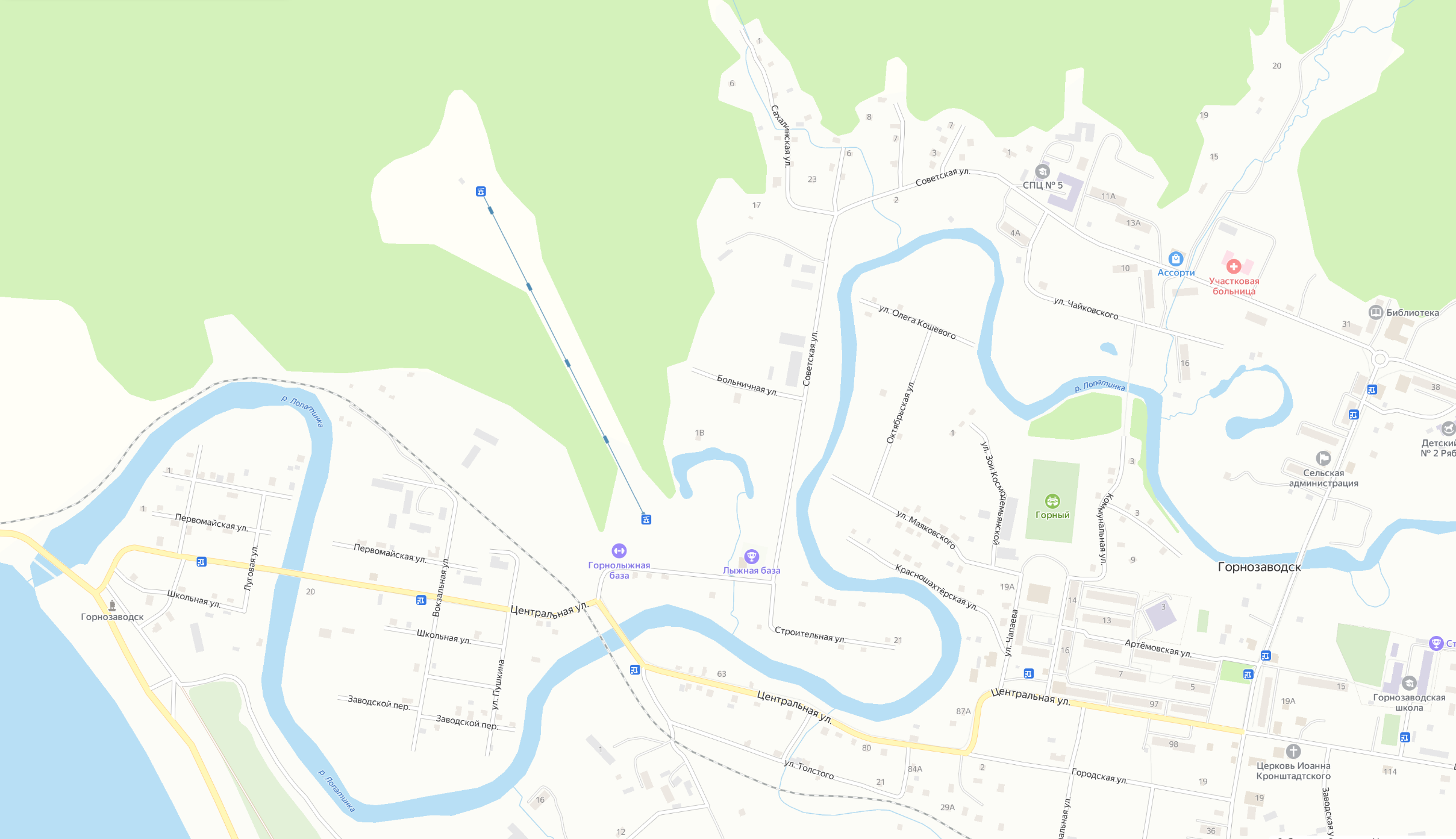 Одномандатный избирательный округ № 12(лист 3 всего 3)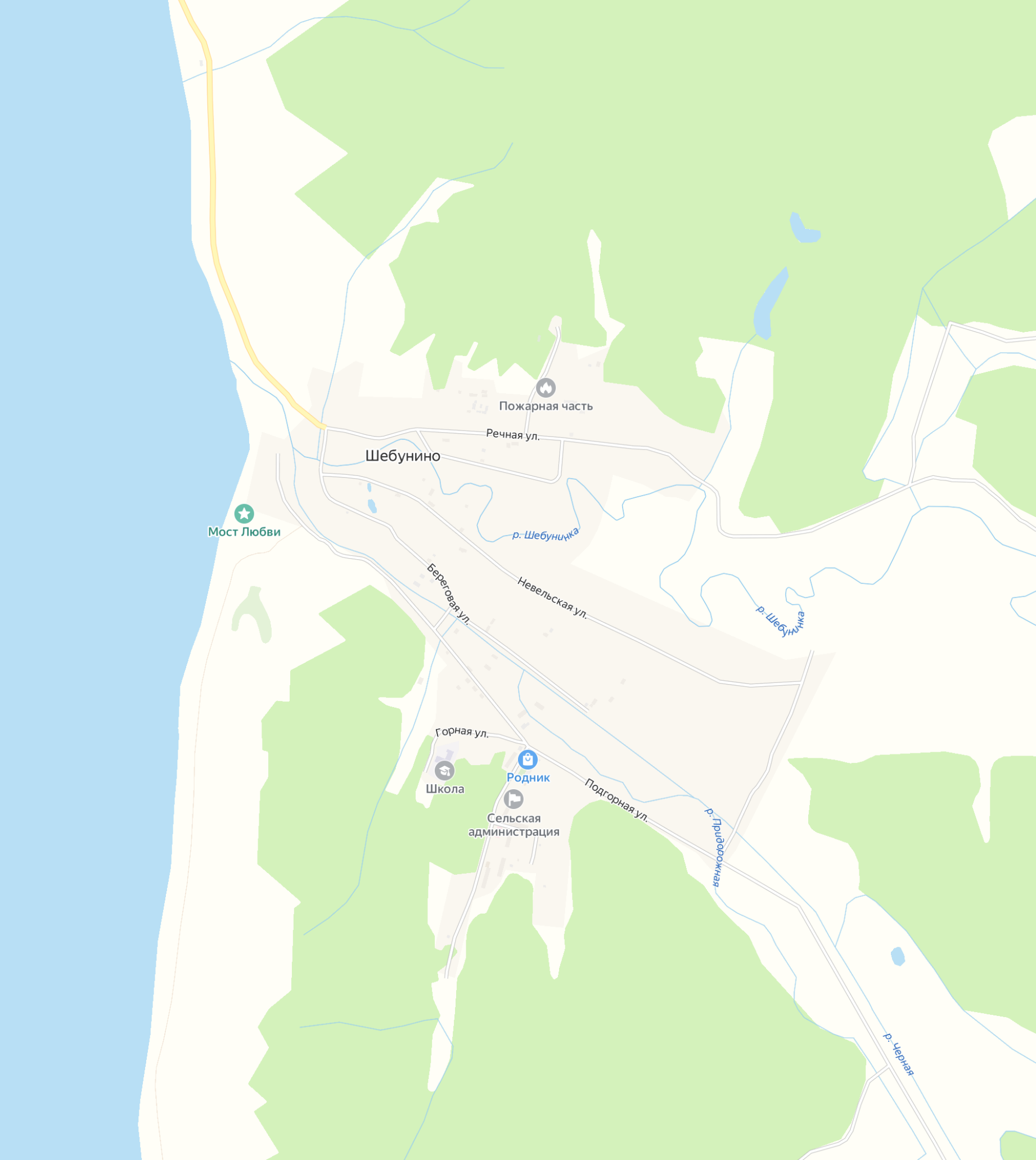 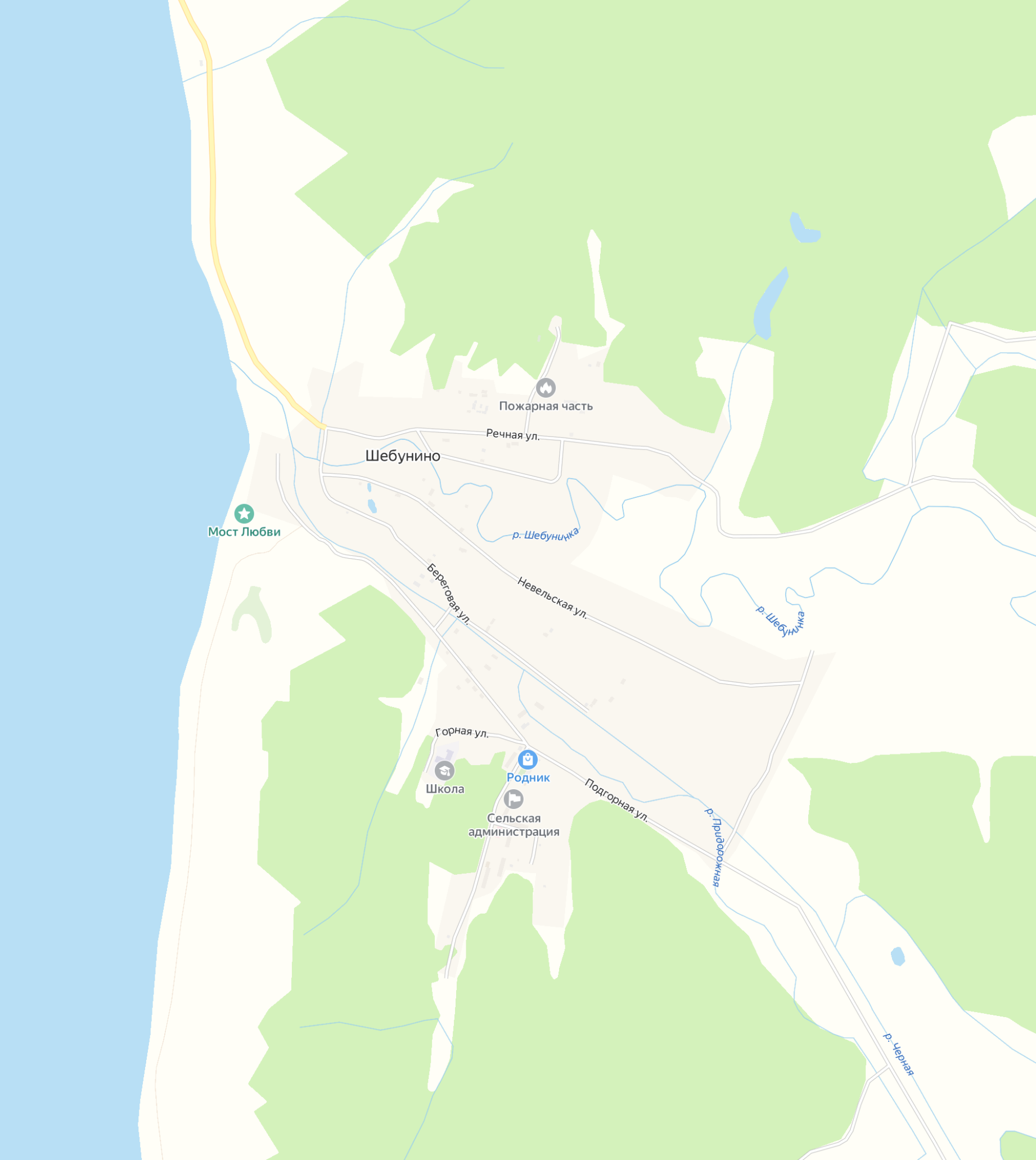 Одномандатный избирательный округ № 13(лист 1 всего 2)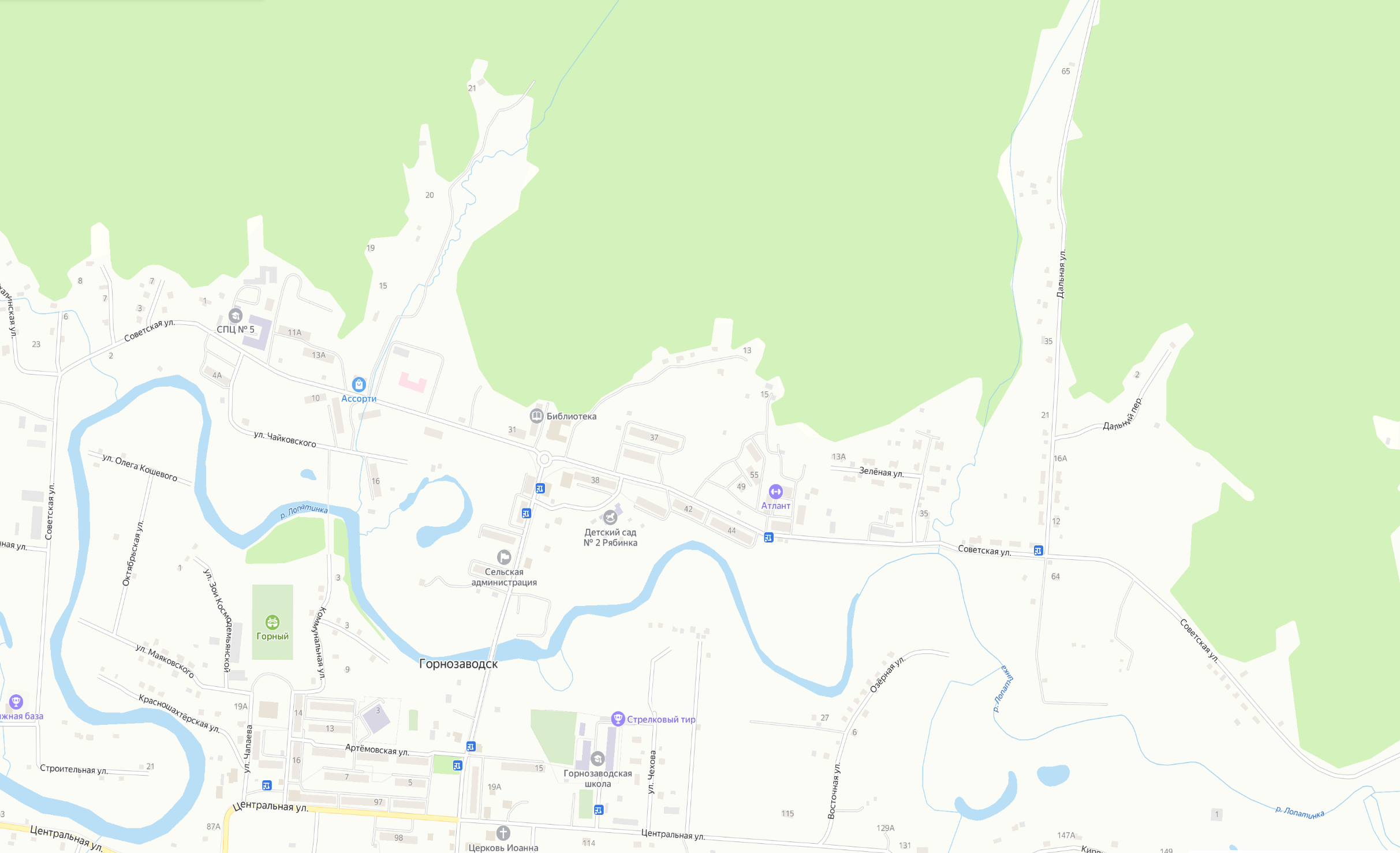 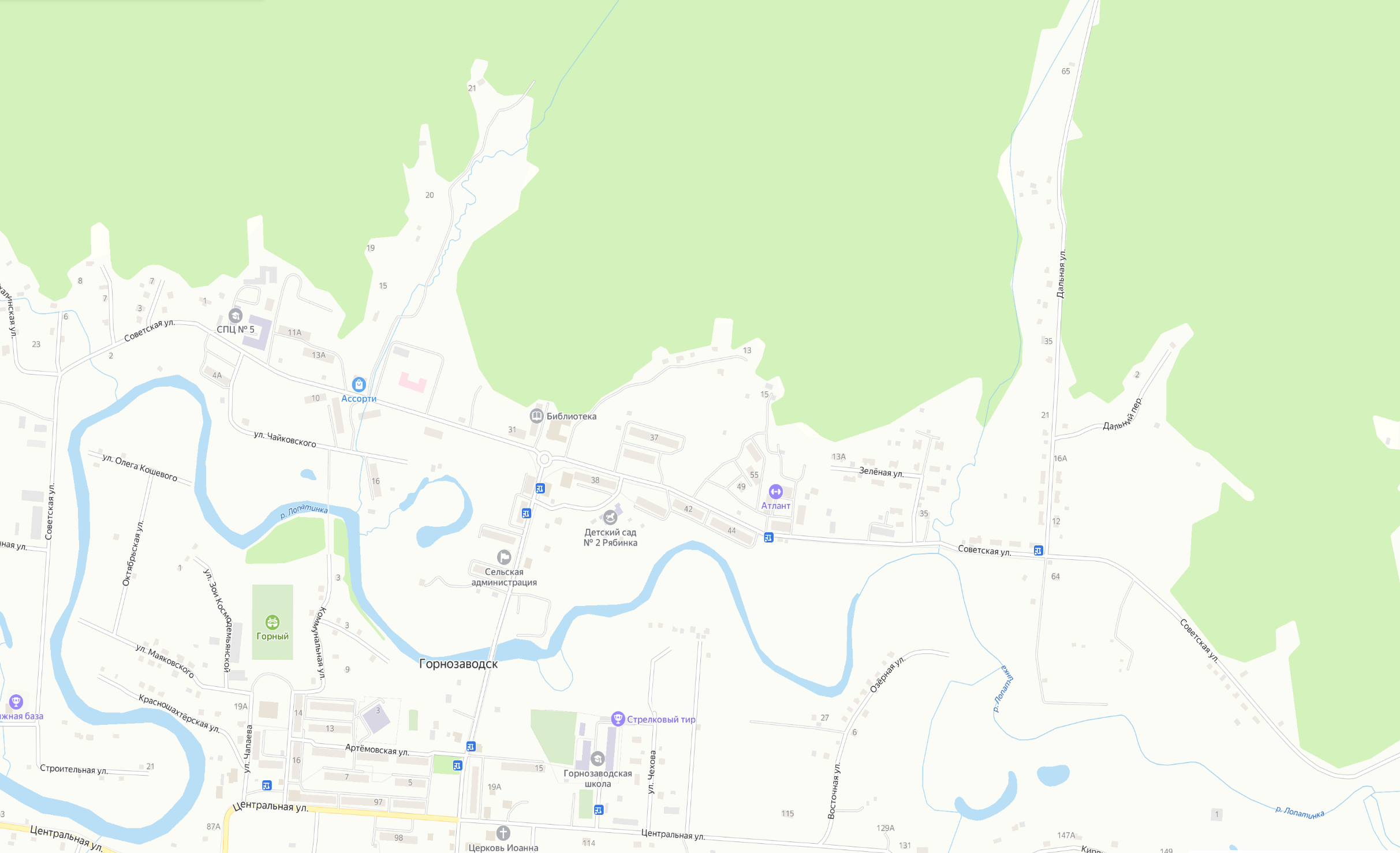 Одномандатный избирательный округ № 13(лист 2 всего 2)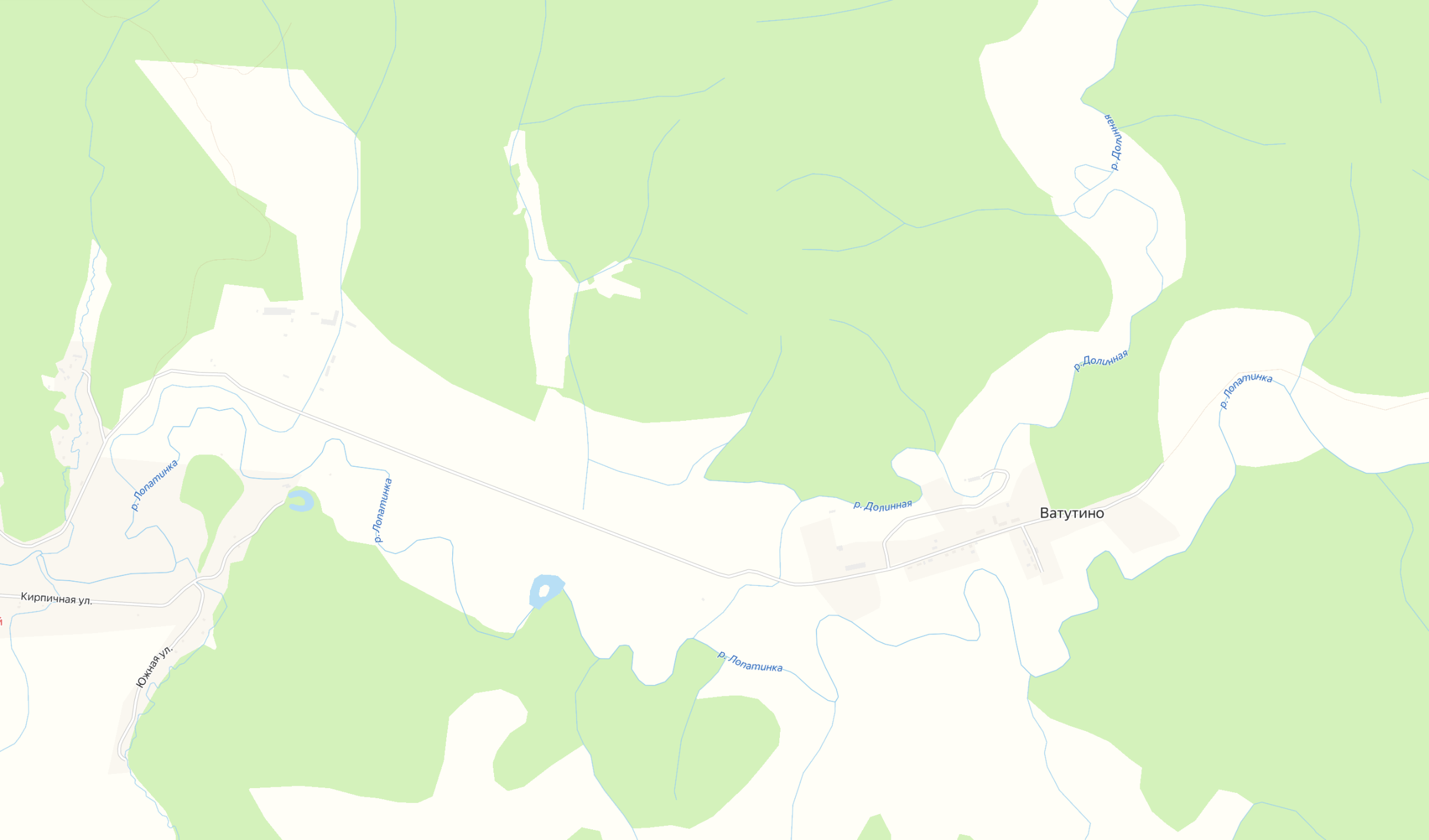 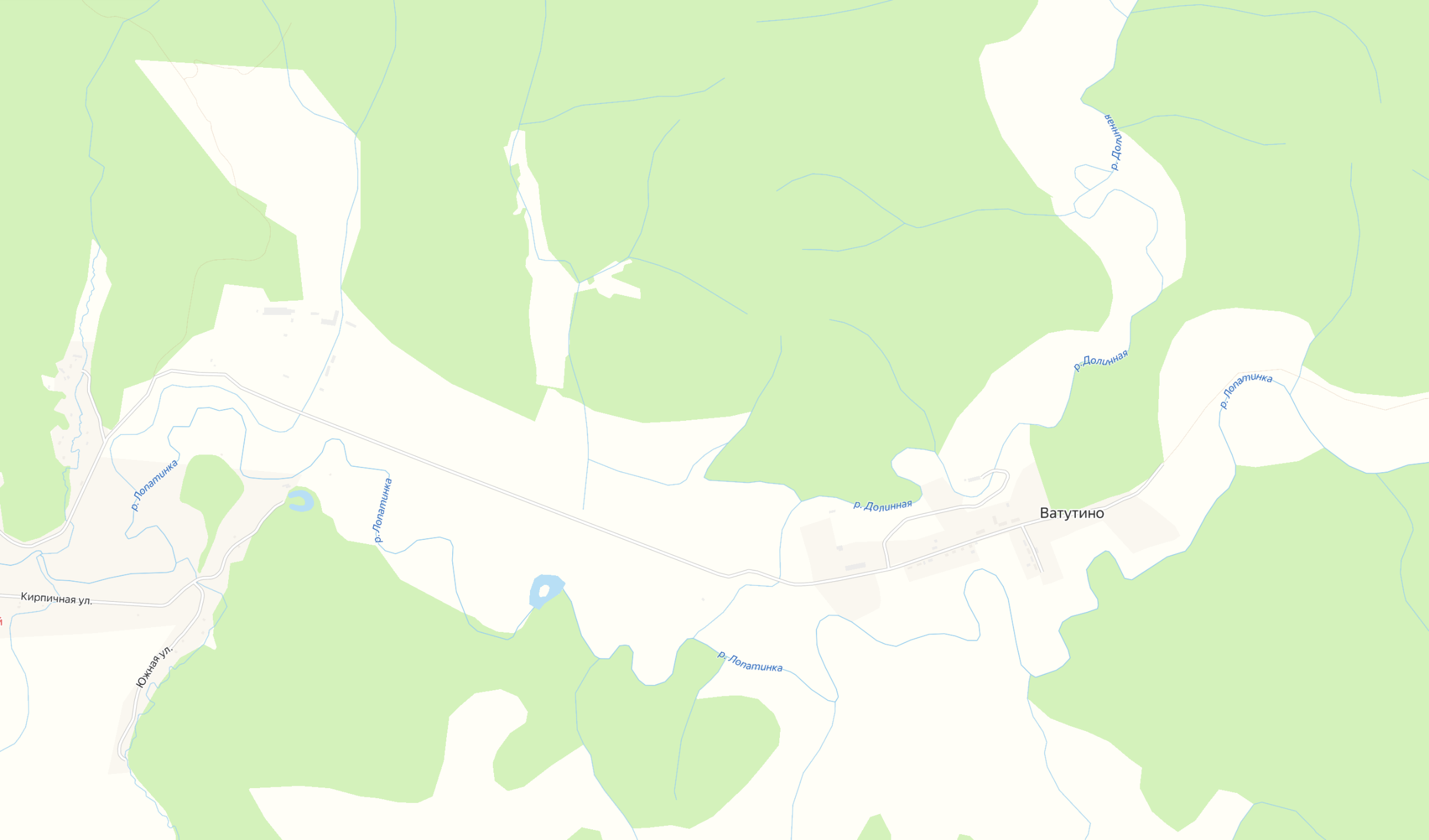 Одномандатный избирательный округ № 14(лист 1 всего 1)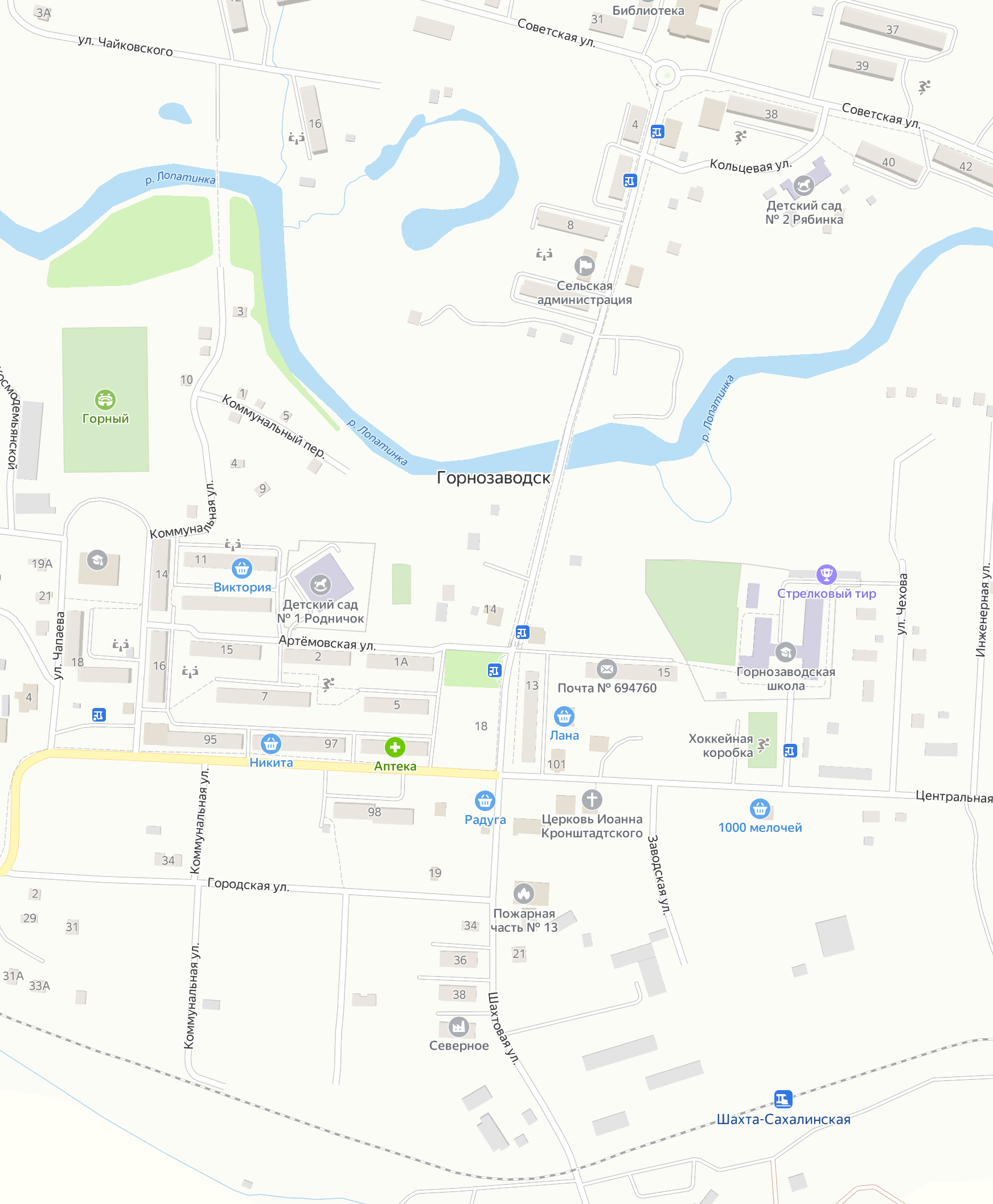 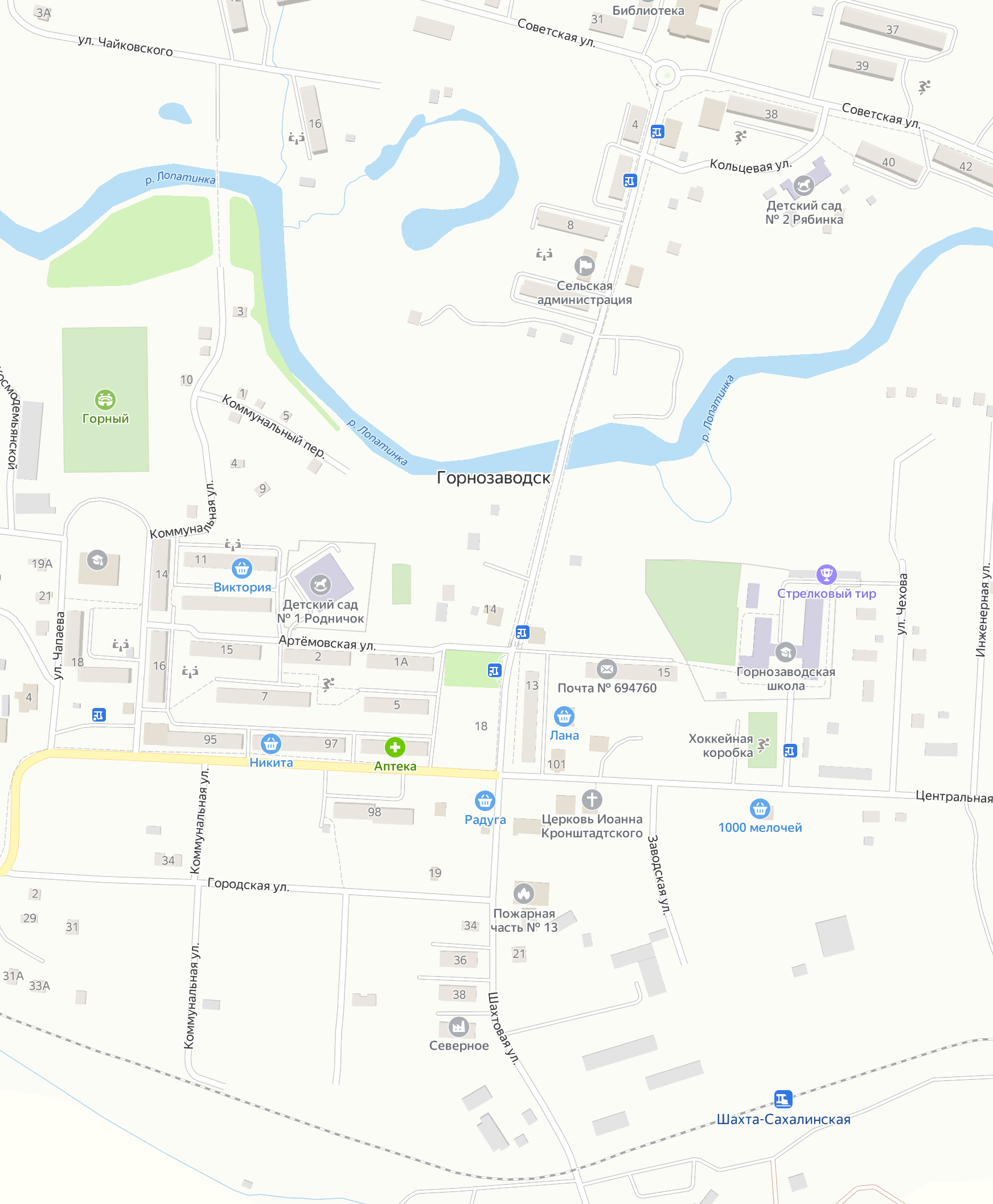 Одномандатный избирательный округ № 15(лист 1 всего 2)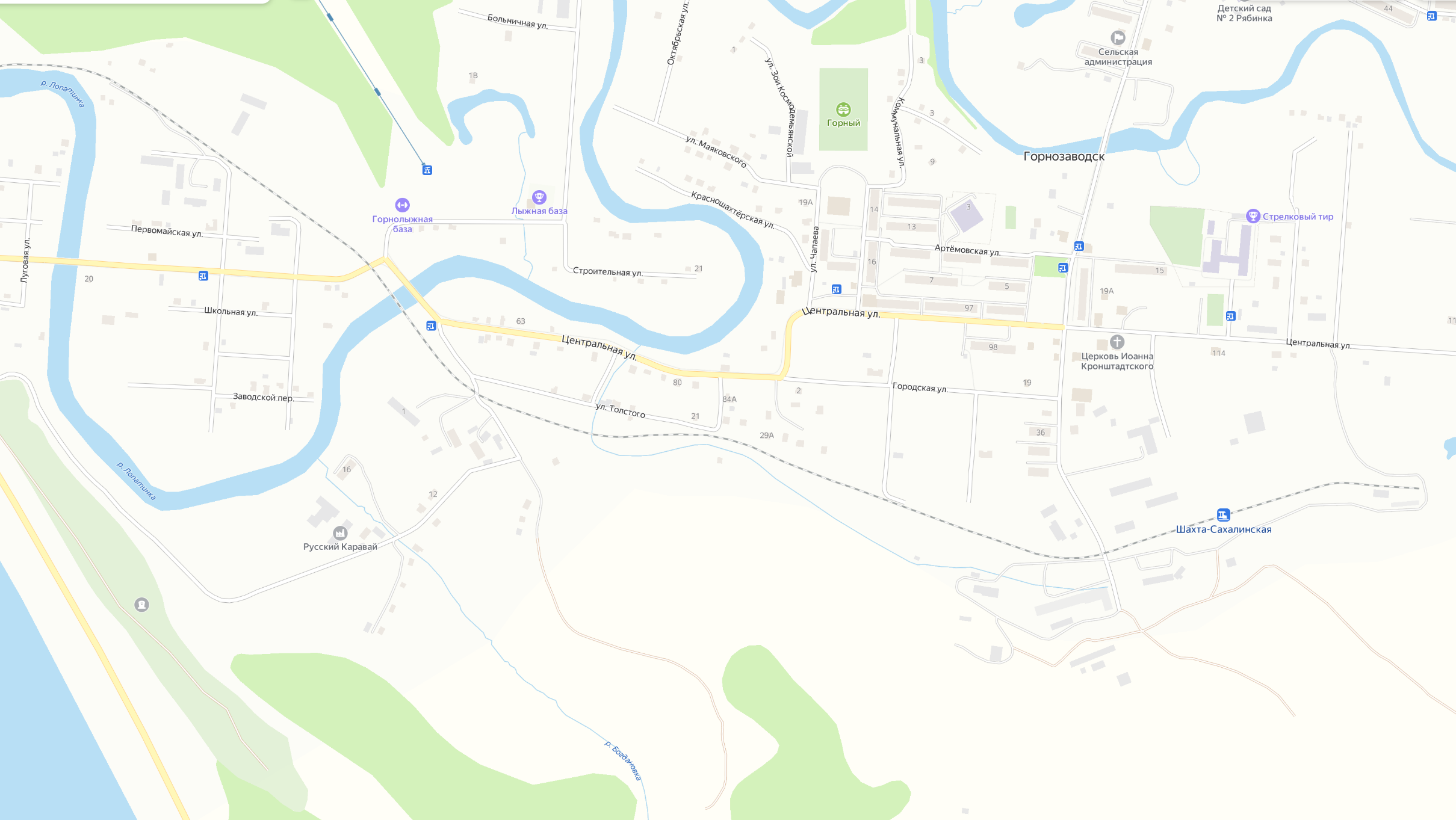 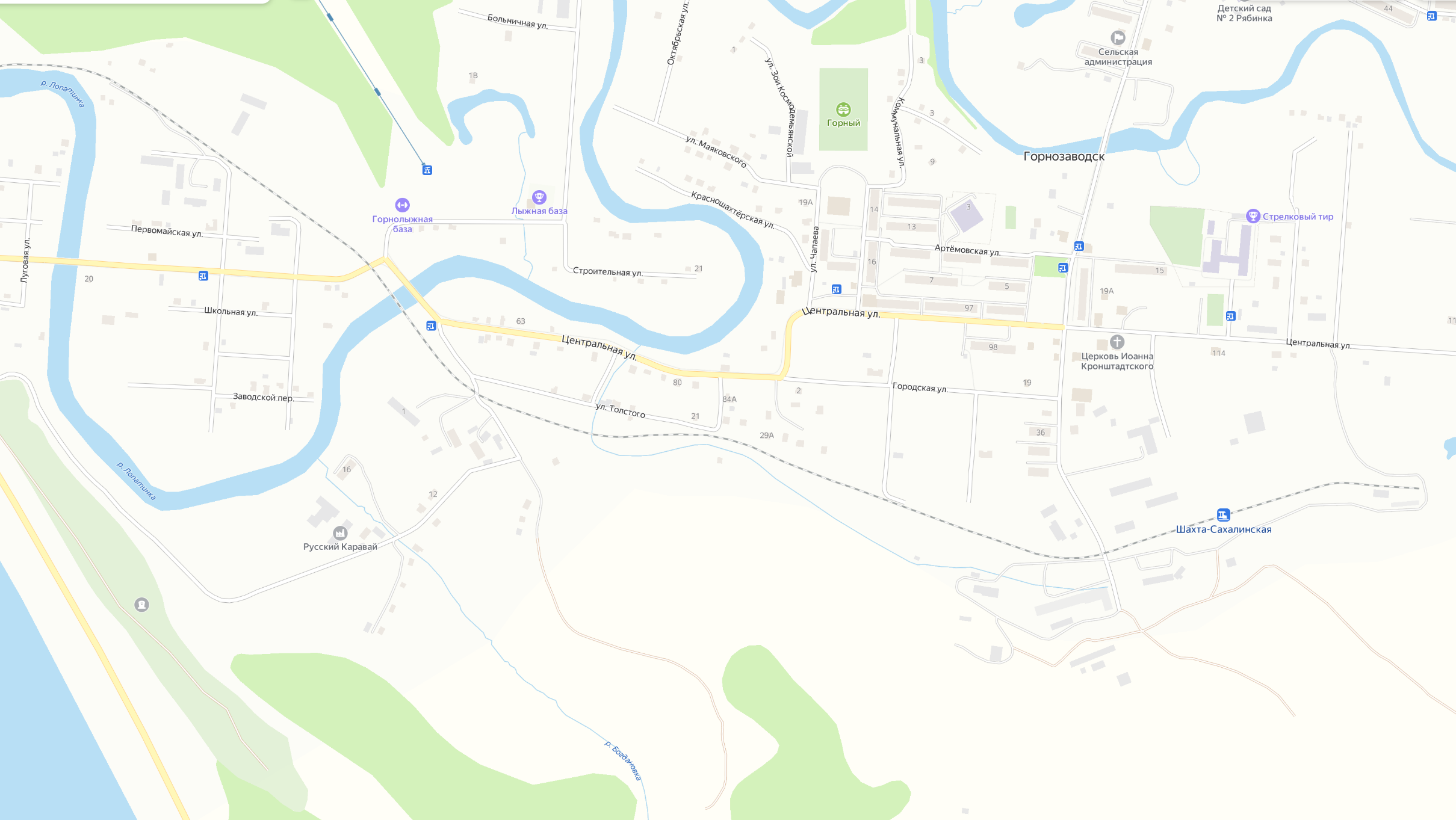 Одномандатный избирательный округ № 15(лист 2 всего 2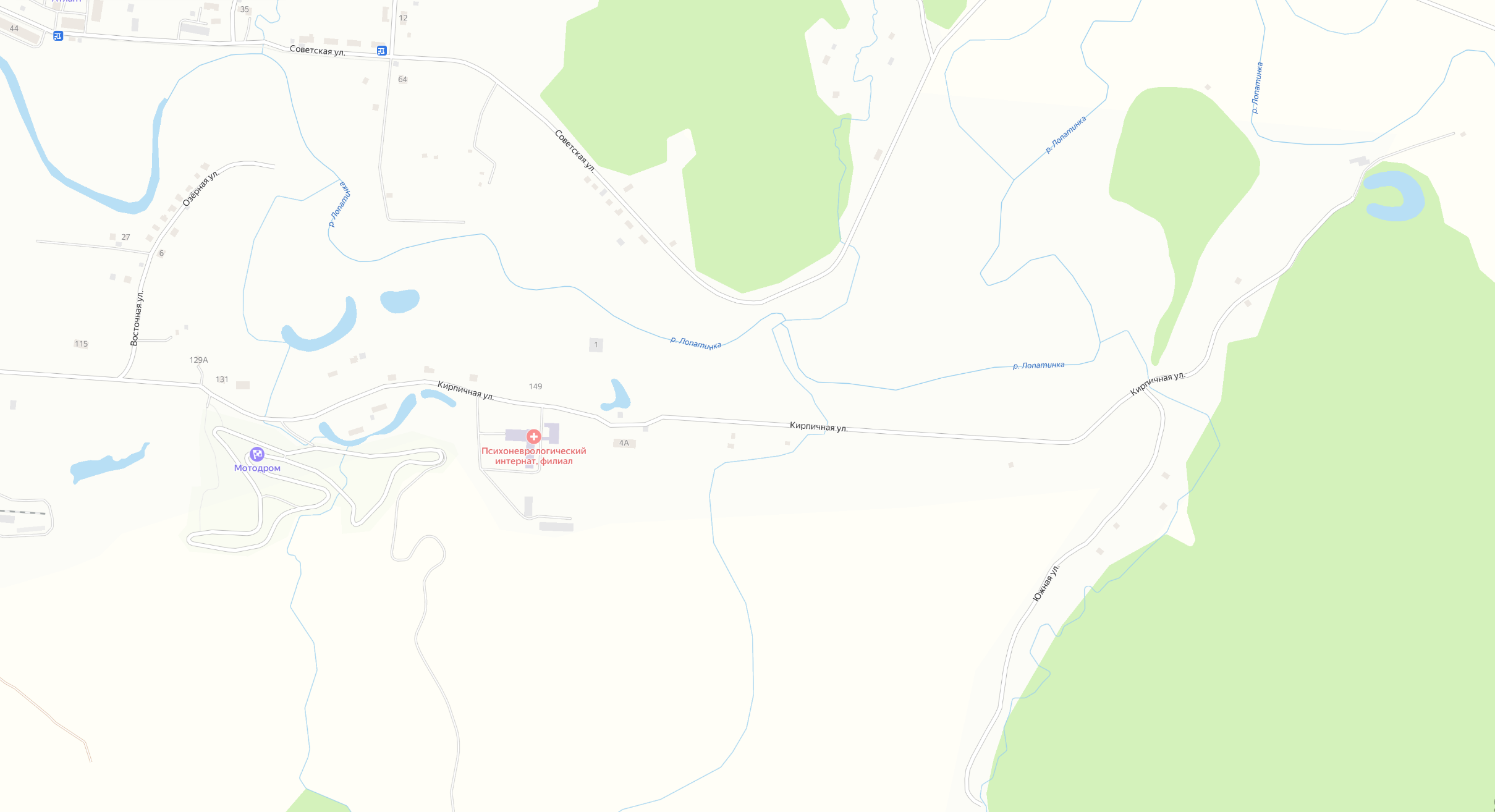 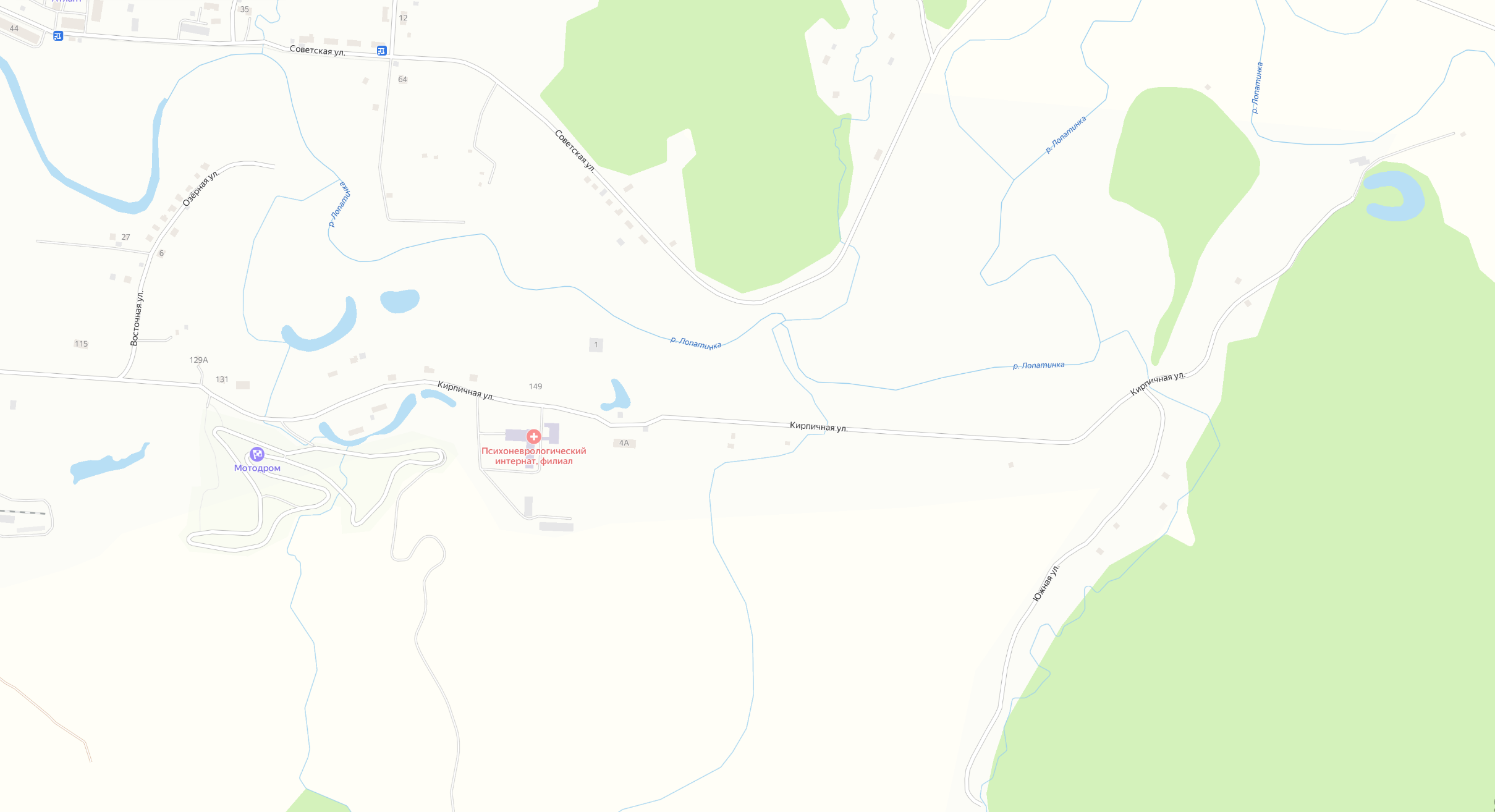 № избирательного округаНазвание избирательного округаГраницы избирательного округаЧисло избирателейотклонение№ 1Одномандатный избирательный округ № 1с. Заветы Ильича, с. Придорожное,с. Раздольное, с. Светляки,с. Ясноморское, г. Невельск.Дачный переулок ул. Колхозная, Лесной переулок 1, ул. Приморская, ул. Победы   21,23,25,35,39,41,45,49,29,33,61,63,53,57,59,55,51,43,37,47,57а,31,49а.917+2,46%№ 2Одномандатный избирательный округ № 2г. Невельск: ул. Победы 8, 11, 13,13а, 14, 14а, 14б, 15, 16, 19, 19а, 27.ул. Железнодорожная 4, 6, 7, 8, 12а, 13, 14, 23, 24, 27, 28, 36, 49, 79, 106,866-3,24%№ 3Одномандатный избирательный округ № 3г. Невельск: ул. Победы 1,18,18а,18б,2,5,6,7,9,3,17 ул. Железнодорожная 51.834-6,81%№ 4Одномандатный избирательный округ № 4г. Невельск: ул. 70 лет Октября, ул. Железнодорожная 61,69, ул. Северная 14, 16.848-5,25%№ 5Одномандатный избирательный округ № 5г. Невельск: рыб. колхоз Сахалин, ул. Северная 20, ул. Советская с №2 по №34 и с №3 по №43, ул. Школьная 97а,97,95а,87,155902+0,79%№ 6Одномандатный избирательный округ № 6г. Невельск: ул. Школьная 47, 49, 51, 51а, 53, 54,77,79,79а,81,83,83а,85,89,91,92,93,93а.863-3,57%№ 7Одномандатный избирательный округ № 7г. Невельск: ул. Советская 44,45,46,46а,47,48,49,50,50а,48а,51а,52, 53, 54, 54а,55,56,57,58,59, 59а,61,61а, 63,63а, 67, 69, ул. Школьная 3,45.915+2,24%№ 8Одномандатный избирательный округ № 8г. Невельск: ул. Вакканай, ул. Дачная, ул. Зелёная, ул. Ленина 25,39,48,50,54,56,58,63,63б,65,7,76. ул. Лесозаводская, ул. Нагорная Нагорный переулок, НБТФ, Правдинский переулок, ул. Сельская ул. Советская 202. ул. Рыбацкая, ул. Школьная1, 1а,1б,2, 915+5,49№ 9Одномандатный избирательный округ № 9г. Невельск: ул. Береговая, ул. Ленина82, ул. Гоголя 2,4,6,9, ул. Горького 10,11а,12,13,14,2,6а,7,8, переулок Тупиковый, ул. Чехова 18а,20а, переулок Южный.838-6,36%№ 10Одномандатный избирательный округ № 10г. Невельск: ул. Яна Фабрициуса 8,21, 23, 23А, 24, 25,29а, 30,35а, 37а,39,42, 45,47,53, 55,6, 61,65,65а,67, 67а,67б,73.816-8,82%№ 11Одномандатный избирательный округ № 11г. Невельск: ул. Казакевичи, ул. Морская, ул. Надречная, ул. Физкультурная, ул. Лесная, ул. Флотская, ул. Чехова       28,3,30,32,35,38,39,40,41,42,46,52,58, 20, ул. Яна Фабрициуса 10,12,14,16,18, 173,191, пер. Придорожный, с. Колхозное, с. Лопатино, с. Селезнёво, с. Амурское. 868-3,01%№ 12Одномандатный избирательный округ № 12с. Горнозаводск: ул. Больничная1, 1в, ул. Вокзальная 4,6,8, ул. Гоголя 6,7,8, ул. Центральная 19, 38, ул. Красноармейская, ул. Красношахтёрская, ул. Лизы Чайкиной, ул. Маяковского, ул. Морская, ул. Нахимова,ул. Октябрьская, ул. Олега Кошевого, ул. Первомайская, ул. Пушкина, ул. Школьная, ул. Рабочая, ул. Строительная, ул. Сахалинская,ул. Зои Космодемьянской,ул. Чайковского, ул. Советская 1, 10,10а,11,11а,12,12а,13а,15,16,19,2,20,22, 24,31а, с. Шебунино.971+8,5%№ 13Одномандатный избирательный округ № 13с. Горнозаводск: ул. Советская 34,37,38,39,4,40,41,42,44,49,4а,51,55,55а,57,59,6,61,61а,63,64,65,8,82,84,90,92.  с. Ватутино, с. Ватутино: ул. Центральная 13,14,15,19,22,4.  с. Горнозаводск: 1й Советский переулок, 2й Советский переулок, ул. Дальняя, ул. Бамбуковая 7а,ул. Шахтовая 4а,6а,8а961+7,38%№ 14Одномандатный избирательный округ № 14с. Горнозаводск: ул. Артёмовская 2,7, ул. Центральная 95, ул. Коммунальная, Коммунальный переулок, ул. Кольцевая, ул. Шахтовая 11,12,16,16а,2,4,5,6,7а,7,8.937+4,7%№ 15Одномандатный избирательный округ № 15с. Горнозаводск: ул. Шахтовая 13,15,18,21,34,36,38,40, ул. Артёмовская 1,23,5, ул. Восточная 1,10,14,2,6а, ул. Городская, ул. Кирпичная, ул. Комсомольская, ул. Озёрная, ул. Пионерская, ул. Толстого, ул. Урицкого, ул. Центральная   109,112,115,122,124,125,131,133а,141,147,149,59,61,62,63,64,67,72,76,76а,76б,80,82,83,84а,87,88а,89,97,98,99, ул. Чехова, ул. Южная.965+8,1%